MANUSCRIPT SUBMISSION LETTER Date  3. 1. 2017	Dear Editor,I, L. B. Chaudhary, on behalf of my co-authors, Arun Kumar Kushwaha and Lalit Mohan Tewari   submit the following manuscript titled “Phytodiversity of Sonbhadra District, Uttar Pradesh: A Checklist” for publication consideration in the Journal of Threatened Taxa.  I understand the objectives of the journal and have formatted the manuscript to fit the style and needs of Journal of Threatened Taxa. I also understand the procedure followed in the review process.I affirm that the manuscript has been prepared for and sent only to the Journal of Threatened Taxa for publication consideration and not submitted to any other journal or any other type of publication (including web hosting) either by me or any of my co-authors.Referee/s who may be considered for reviewing this manuscript are:I attach the checklist for your reference.Thanking you,(Signature)Name: Lal Babu ChaudharyAffiliation: Plant Diversity, Systematics and Herbarium Division, CSIR-National Botanical Research Institute, Rana Pratap Marg, Lucknow-226 001, Uttar PradeshCorrespondence email id: dr_lbchaudhary@rediffmail.com             CHECKLISTTitle: Phytodiversity of Sonbhadra District, Uttar Pradesh: A ChecklistRunning Title: Phytodiversity of Sonbhadra DistrictAuthors: Arun Kumar Kushwaha, Lalit Mohan Tewari & Lal Babu ChaudharyDate submitted: 3. 1. 2017	Category submitted under: Article Number of files submitted:Check if the following are provided along with the main article except in Letter, Opinion or Book review: Following have been included in the manuscript as per guidelinesAbstract (not more than 247 words)Keywords (not more than 8 words)Citation in text as per JoTT formatReferences as per JoTT formatIn case of Paper, Communication or Review article, check if the following are also providedAuthor details (not more than 50 words per author)Mr. Arun Kumar Kushwaha: Working since last five years on different aspects of angiosperm taxonomy, specially on floristic.  Email ID:  akushwaha072@gmail.comProf. Lalit Mohan Tewari: Working on plant taxonomy/ ecology and guiding Ph. D. students. Email ID:  l_tewari@redeffmail.comDr. Lal Babu Chaudhary: Working since last 29 years on different aspects of angiosperm taxonomy and teaching and guiding Ph. D. students.  Email ID: dr_lbchaudhary@rediffmail.com             Author contribution (role of each author in preparation of manuscript or part in project; keep it concise)Mr. Arun Kumar Kushwaha: Survey, collection, identification and writing manuscript. Prof. Lalit Mohan Tewari: Provided guidelines and discussion on the subject.Dr. Lal Babu Chaudhary: Survey, collection, identification, structure of manuscript and overall management of the work. Institution and sponsor logos (separate good quality JPEGs or TIFFs)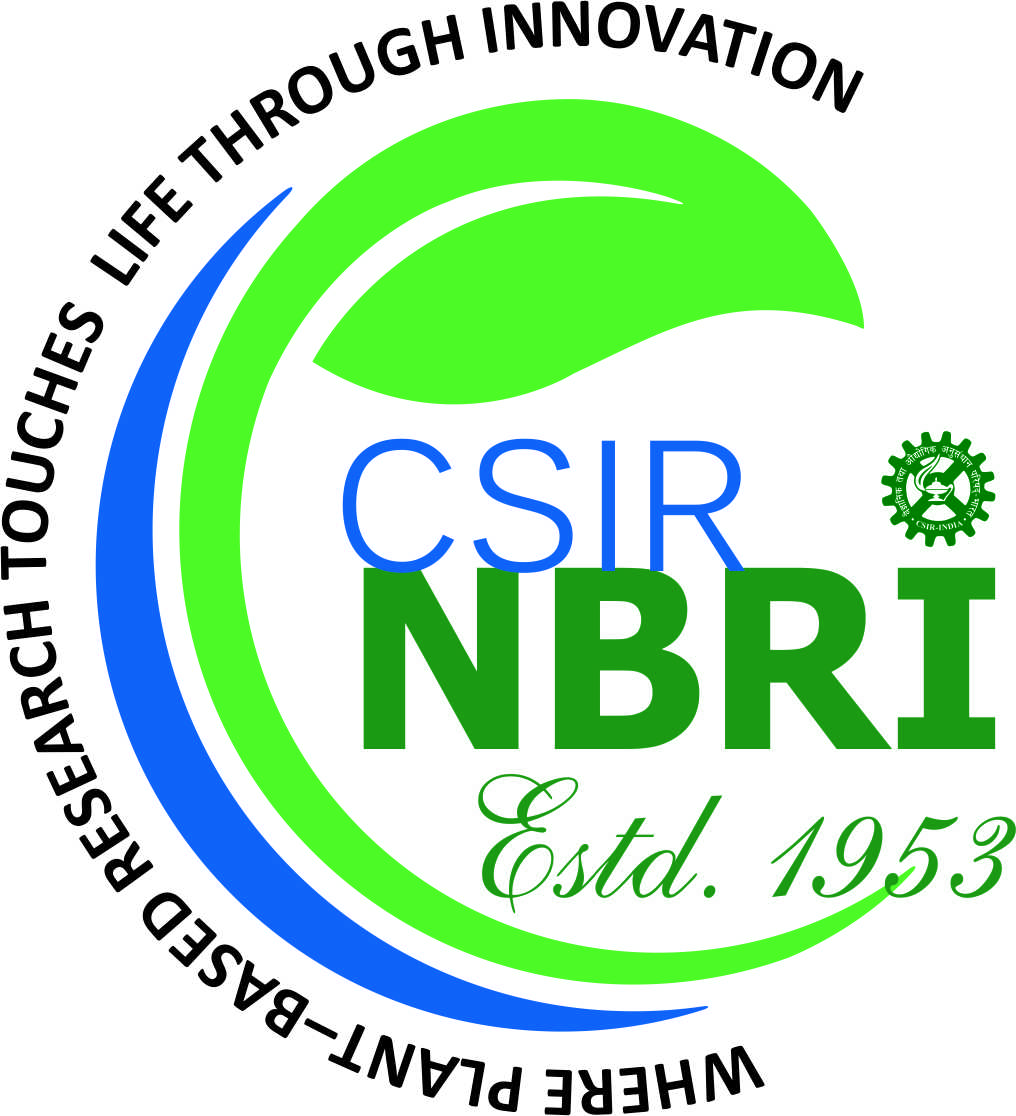 CSIR- National Botanical Research Institute, LucknowPhytodiversity of Sonbhadra District, Uttar Pradesh: A ChecklistArun Kumar Kushwaha1, Lalit Mohan Tewari2 & Lal Babu Chaudhary1*1Plant Diversity, Systematics and Herbarium Division, CSIR-National Botanical Research Institute, Rana Pratap Marg, Lucknow-226 001, Uttar Pradesh2Department of Botany, D.S.B. Campus, Kumaun University, Nainital-263 002, Uttarakhand*E-mail: dr_lbchaudhary@rediffmail.com Abstract: The present study provides a taxonomic account of angiosperms of Sonbhadra district in Uttar Pradesh. The district which comes under vindhyan region of Uttar Pradesh, is one of the richest areas in the state as far as plant diversity is concerned. It is spread over about 6788 km² of geographical area which constitutes about 36% forest cover on highly undulated land. The extensive survey of the area conducted during 2011–2016, critical examination of previous collections housed at various herbaria and review of published literature have  resulted in a total of 705 species belonging  to 459 genera under 110 families. Out of which, 541 species (76.73%) under 354 genera (77.12%) and 89 families (80.90%) belong to dicots and 164 species (23.26%) under 105 genera (23.26%) and 21 families (19.09%) to monocots. The present enumeration of the species also includes about 76 those species which are cultivated in the area for various purposes. The family Fabaceae (110 spp.) comprises of maximum number of species followed by Poaceae (89 spp.), Asteraceae (38 spp.), Cyperaceae (33 spp.) and Malvaceae (33 spp.). Some of the largest genera in the area are: Cyperus (14 spp.), Ipomoea (9 spp.), Solanum (9 spp.), Ficus (9 spp.), Crotalaria (7 spp.), Desmodium (7 spp.),  Bauhinia (6 spp.),  Hibiscus (6 spp.),  Fimbristylis (6 spp.), Acacia (5 spp. ) etc. The entire forest is chiefly dominated by trees like Acacia catechu (L.f.) Willd., Boswellia serrata Roxb. ex Colebr., Butea monosperma(Lam.) Taub., Hardwickia binata Roxb. and Shorea robusta Gaertn. Keywords:  Floristic diversity, Vindhyan region, Sonbhadra District, Uttar Pradesh.INTRODUCTIONThe floristic account provides lots of information of plant wealth of an area which may be beneficial for university students, botanists, researchers, NGO's, naturalists, environmental engineers, forest managers, conservation biologists, policy makers etc. Knowledge of floristic composition and structure of forest are also useful in identifying ecologically and economically important plants and analysing their diversities and also protecting threatened plants (Addo-Fordjour et al., 2009). In past, many important floristic accounts have been published for several states, districts and biogeographic regions of India and abroad. In addition to general flora of Uttar Pradesh (Duthie, 1903–1929, Kanjilal, 1966, Rau, 1969, Uniyal et al., 1999; Chaudhary et al. 2016), several work related with different districts and national parks and sanctuaries have also been produced by many workers (Kanjilal, 1933; Srivastava, 1938; Singh, 1969; Srivastava, 1976; Sharma  & Pandey, 1984; Sharma & Dhakre, 1995; Verma & Ranjan, 1995; Singh, 1997; Saini, 2005; Singh & Khanuja, 2006; Kumar et al., 2015). However, the floristic account of Sonbhadra district of Uttar Pradesh is still awaited since long inspite of its rich diversity. Until or unless the documentation of plant wealth of all districts of the state is not fully achieved, the idea to produce a comprehensive flora of the whole state will be incomplete. Hence, there is a need for proper inventorisation and documentation of all plants available in Sonbhadra district with their up to date taxonomic information. Since, the area is very rich in minerals and forest resources, many industries and factories of different kinds have been developed here. Therefore, the present study will also be very important for a comparative study of the plants of the area in future and also to examine the effects of industrial pollutants on them.Although, the district has not been thoroughly inventorised earlier, however, the reference on the plants of study area are available in  Bhattacharyya (1963, 1964) and Srivastava (1955) wherein the plants of erstwhile Mirzapur district have been dealt. In these studies about 460 species have been listed including about 130 species from the study area. In addition, a few scattered work chiefly pertaining to the ethnobotanical and medicinal plants have also been carried out from the area (Singh et al., 2002; Chaudhary, 2010; Singh et al., 2010; Singh et al., 2012; Singh & Dubey, 2012; Mishra et al., 2012). Recently, Kushwaha et al. (2016 a, b) have thoroughly studied the family Cucurbitaceae of the area and have also presented a preliminary overview of angiospermic plants. Hence, the present work is the first study of its kind from the study area after its recognition as a district.MATERIALS AND METHODS In this study, 12 field tours in different seasons have so far been conducted between 2011–2015 to survey the area.  The plant materials were collected either in flowering or fruiting or in both stages with detailed information such as habit, habitat, colour of flowers and fruits, shape and size of trees, nature of bark of trees, GPS information, conservation status  etc. The herbarium specimens were prepared following standard procedure out lined by Lawrence (1951) and Jain & Rao (1977). The identification of species was made with the help of different floras and important taxonomic works (Hooker, 1872–1897; Duthie, 1903–1929; Brandis, 1906; Singh, 1997) and also after matching with the authentic specimens housed at various Indian herbaria like BSA, BSD, CAL, DD and LWG. All specimens collected in the present study have been deposited at LWG for future records. In the present treatment, each species has been furnished with correct recent name following websites like GRIN, IPNI, ILDIS, The Plantlist, Wikipedia, Tropicos etc., growth form (habits) and reference to voucher specimens along acronym of the herbarium where specimens are dposited. The families and genera and species within genus have been arranged alphabetically in the list. The cultivated species have been marked with asterisk mark (*).STUDT AREAUttar Pradesh, one of the largest states of India with an area of about 240928 km2, has been divided into 75 districts. However, its forest cover is about 16,583 km2 which is only 6.88 % of its total geographical area (Anonymous, 2011). In the present study, Sonbhadra district has been selected for the floristic study to know the plant wealth of the area (Figure 1). Sonbhadra district was carved out from the district Mirzapur on 4th March 1989. It is 2nd largest district of the state comprising about 6788 km² geographical area. It lies between 24° 41′ 23″ N, 83° 3′ 55″ E at elevations range from 315 – 485 m. The temperature of the area varies from 32°C – 42°C in the summer and 2°C – 15°C in the winter. This district is situated in the extreme south-east of the state and is bounded by Mirzapur district in the north-west, Chandauli district in the north, Kaimur and Rohtas districts of Bihar in the north-east, Garhwa district of Jharkhand state in the east, Koriya and Surguja districts of Chhattisgarh state in the south and Singrauli district of Madhya Pradesh in the west. The district occupies 36.79% (i.e. 3782.86 km²) forest cover of its geographical area in the state. The topography of the area is uneven due to presence of hillocks. The area which comes under vindhyan plateau of the state has tropical dry deciduous forest (Singh & Dubey, 2012) (Image 1). RESULT AND DISCUSSIONThe whole of the areae is covered with natural scrubby jungle and thick forests. Almost entire plateau represents a uniform horizontal stratification of rocks. On the top of plateau these rocks are unsuitable for the growth of broad leaved plants and therefore, represented by uniform scrubby dry vegetation. The borad leaved plants are generally seen on the slopoe of plateau. Over all, the entire forest is mixed dry deciduous, but evergreen trees are frequently seen in ravines. The data collected from field and herbarium studies reveal that the entire area contains about 705 species under 459 genera and 110 families including 76 cultivated ones which have been planted in the area for different purposes (Table-1). Out of that, 541 species (76.73%) under 354 genera (77.12%) and 89 families (80.90%) belong to dicots and 164 species (23.26%) under 105 genera (22.87%) and 21 families (19.09%) to monocots (Figure 2).  The family Fabaceae have maximum number of species (52 Genera, 110 species) followed by Poaceae (63 Genera, 89 species), Asteraceae (32 Genera, 38 species), Malvaceae (15 Genera, 33 species), Cyperaceae (9 Genera, 33 species), Cucurbitaceae (11 Genera, 20 species), Acanthaceae (11 Genera, 17 species), Convolvulaceae (8 Genera, 17 species), Solanaceae (5 Genera, 16 species) and Rubiaceae (13 Genera, 15 species) (Figure-3). Some of the dominant genera in the forest are Cyperus (14 spp.), Ipomoea (9 spp.), Solanum (9 spp.), Ficus (9 spp.), Crotalaria (7 spp.), Desmodium (7 spp.),  Bauhinia (6 spp.),  Hibiscus (6 spp.), Fimbristylis (6 spp.), Acacia (5 spp. ) etc.  (Figure 4). Among all plants, 322 species (45.67%) are herbs, 163 species (23.12%) are trees, 120 species (17.02 %) are grasses, 76 species (10.21 %) are shrubs and 28 species (3.97 %) are climbers (Figure-5). Some of the commonly occurring tree species  in the forest are Acacia catechu (L.f.) Willd., Anogeissus latifolia (Roxb. ex DC.) Wall. ex Guillem. & Perr., Bridelia retusa (L.) A. Juss., Bauhinia racemosa Lam., Boswellia serrata Roxb. ex Colebr., Butea monosperma (Lam.) Taub. (Image 2A), Cassia fistula L. (Image 2B), Casearia tomentosa Roxb. (Image 2C), Desmodium oojenenensis (Roxb.) H. Ohasi (Image 2D), Diospyros melanoxylon Roxb., Diospyros montana Roxb. (Image 2E), Erythrina stricta Roxb. (Image 2F), Ficus benghalensis L. (Image 3A), Flacoutia indica (Burm.f.) Merr., Haldina cordifolia (Roxb.) Ridsdale, Hardwickia binata Roxb. (Image 3B), Holoptelea integrifolia ( Roxb.)Planch. (Image 3C), Lagerstroemia parviflora Roxb., Madhuca longifolia (J.Koenig ex L.) J.F.Macbr. (Image 3D), Mallotus philippensis (Lam.) Müll.Arg. (Image 3E), Miliusa tomentosa (Roxb.) Sinclair, Leucaena leucocephala (Lam.) de Wit (Image 3F), Mitragyna parvifolia (Roxb.) Korth. (Image 4A), Murraya koenigii (L.) Spreng. (Image 4B), Limonia acidissima Groff (Image 4C), Nyctanthes arbortritis L., Pithecellobium dulce (Roxb.) Benth. (Image 4D), Prosopis juliflora (Sw.) DC. (Image 4E), Shorea robusta Gaertn., Soymida febrífuga (Roxb.) A. Juss., Terminalia bellirica (Gaertn.) Roxb. (Image 4F), Terminalia elliptica Willd etc. Among shrubs Abutilon indicum (L.) Sweet, Adhatoda zeylanica Medik., Barleria cristata L., Calotropis procera (Aiton) Dryand., Capparis zeylanica L. (Image 5A), Cissampelos pareira L., Clerodendrum phlomidis L.f., Crotalaria albida Roth, Desmodium heterocarpon (L.) DC., Gloriosa superb L. (Image 5B), Helicteres isora L., Urena lobata L. (Image 5C), Woodfordia fruticosa (L.) Kurz etc. are frequently seen. Under herbaceous elements Anagallis arvensis L. (Image 5D), Ageratum conyzoides (L.) L. (Image 5E), Bidens pilosa L., Byttneria herbacea Roxb., Crotalaria prostrate Willd., Coccinia grandis (L.) Voigt (Image 5F), Desmodium gangeticum (L.) DC. Elephantopus scaber L., Evolvulus alsinoides (L.) L., Hyptis suaveolens (L.) Poit, Sida cordata (Burm.f.) Borss.Waalk., Solanum incanum L. (Image 6A), Solanum surattense Burm. f., Tephrosia strigosa (Dalzell) Santapau & Maheshw., Triumfetta pentandra A. Rich., Uraria picta (Jacq.) DC., etc. are predominantely occurring species. The conspicuous climbers are Ampelocissus latifolia (Roxb.) Planch., Cryptolepis dubia (Burm.f.) M.R.Almeida, Ipomoea quamoclit L. and Mucuna pruiens (L.) DC. Arundo donax L. (Image 6B), Cyperus compactus Retz., Cyperus glomeratus L., Cyperus compressus L., Desmostachya bipinnata (L.) Stapf (Image 6C), Eleusine indica (L.) Gaertn. (Image 6D), Eragrostis amabilis (L.) Wight & Arn, Eragrostis japonica (Thunb.) Trin., Fimbristylis bisumbellata (Forssk.) Bubani, Fimbristylis dichotoma (L.) Vahl,  Fimbristylis tetragona R.Br., Kyllinga brevifolia Rottb. (Image 6E), Leptochloa chinensis (L.) Nees, Polypogon monspeliensis (L.) Desf. (Image 6F) etc. are some of the common grasses in the area.REFERENCES Addo-Fordjour, P., S. Obeng, A. Anning & M. Addo (2009). Floristic composition, structure and natural regeneration in a moist semideciduous forest following anthropogenic disturbances and plant invasion. International Journal of Biodiversity and Conservation 1(2): 21–37.Anonymous (2011). Forest Survey of India. (http://www.fsi.org.in/fsi_projects/annualreport.pdf).Bhattacharyya, U. C. (1963). A contribution to the flora of Mirzapur-I. Some new records for the district and for the Upper Gangetic Plain. The Bulletin of the Botanical Survery of India, Dehra Dun 5(1): 59–62. Bhattacharyya, U. C. (1964). A contribution to the flora of Mirzapur-II. The Bulletin of the Botanical Survery of India, Dehra Dun 6(2–4): 191–210.Brandis, D. (1906). Indian Trees. Archibald Constable & Co. Ltd., London, 767 pp.Chaudhary, L. B., A. K. Kushwaha & O. Bajpai (2016). Trees of Uttar Pradesh-Part 1. Bennett, Coleman & Co. Ltd., Lucknow, India, 364 pp.Chaudhary, R. S. (2010). Taxa of family Fabaceae: A potential of local medicinal values in Vindhya Region Uttar Pradesh, India. International Journal of Pharma and Bio Sciences 1(4): B 46–53.Duthie, J. F. (1903 – 1929). Flora of upper Gangetic plain, and of the adjacent Siwalik and sub-Himalayan tracts. Vol. 1–3. Superintendent of Government Printing, Calcutta, India. Hooker, J. D. (1872 – 1897). The Flora of British India, Vol. 1-7. Lovell Reeve & Co., London.Jain, S. K. & R. R. Rao (1977). A handbook of field and herbarium methods. Today & Tomorrow’s Printers & Publishers, New Delhi, 107 pp.Kanjilal, P. C. (1933). Forest flora of Pilibhit, Oudh, Gorakhpur and Bundelkhand. Narendra Publishing House, Delhi, 427 pp.Kanjilal, P. C. (1966). A forest flora for the plains of Uttar Pradesh, Vol. 1–3. Lucknow, India. Kushwaha A. K., O. Bajpai, A. K. Srivastava, L. M. Tiwari & L. B. Chaudhry (2016a). Cucurbitaceae of Sonbhadra district, Uttar Pradesh: Diversity and Uses, pp. 195–206. In: Chaourasia, H.K. (eds.). Conservation of Medicinal plants: Conventional and modern Approaches. Omega Publications, New Delhi, India, 414 pp.Kushwaha, A. K., N. Singh, L. M.  Tewari  & L. B. Chaudhary (2016b). A preliminary analysis of angiospermic flora of Sonbhadra District, Uttar Pradesh, pp. 162–166. In:  Gupta, S., K. K. Tiwari  & H. Kumar (eds.). Mainstreaming Biodiversity; Sustaining People and their Livelihoods. U. P. State Biodiversity Board, Lucnkow, (U.P.), India, 172 pp.Kumar, A., O. Bajpai, A. K. Mishra, N. Sahu, S. K. Behera, S. S. Bargali & L. B. Chaudhary (2015). A checklist of the flowering plants of Katerniaghat Wildlife Sanctuary, Uttar Pradesh, India. Journal of Threatened Taxa 7(7): 7309–7408; http://dx.doi.org/10.11609/JoTT.o3257.7309-408Lawrence, G. H. M. (1951). Taxonomy of vascular plants. Oxford IBH Publishing Co. Pvt. Ltd., New Delhi, 823 pp.Mishra, N. K., R. Das & D. K. Srivastava (2012). Ethno-medicinal weeds of veterinary importance from Dullapathar frontier region of district Sonebhdra (south east U.P.). Indian journal of plant science 2 (1): 109–111.Rau, M. A. (1969). Flora of the Upper Gangetic Plain & the adjacent Siwalik and sub-himalayan tracts- Check list. The Bulletin of the Botanical Survery of India, Dehra Dun 2(10): 1 – 87.Saini, D.C. (2005). Flora of Bahraich district, Uttar Pradesh—I, II, III, IV, V, VI. Journal of Economic and Taxonomic Botany 29(3/4): 528–920.Sharma, A. K. & J. S. Dhakre (1995). Flora of Agra District. Botanical Survey of India, Kolkata, 356 pp.Sharma, B. D. & J. S. Pandey (1984). Exotic Flora of Allahabad District. Botanical Survey of India, Kolkata, 160 pp.Singh, A. & N. K. Dubey (2012). An ethno botanical study of medicinal plants in Sonebhadra District of Uttar, Pradesh, India with reference to their infection by foliar fungi. Journal of Medicinal Plants Research 6 (14): 2727–2746.Singh, A., A. S.  Rhaguvanhi & J. S. Singh (2002). Medico-ethnobotany of tribal of Sonaghati of Sonbhadra district, U.P., India. Journal of Ethnopharmacology 8(1): 31–41.Singh, A., G. S. Singh & P. K. Singh (2012). Medico-ethnobotanical inventory of Renukoot forest division of district Sonbhadra, Uttar Pradesh, India. Indian Journal of Natural Products and Resources 3(3): 448–457.Singh, K. K. (1997). Flora of Dudhwa National Park. Bishen Singh Mahendra pal Singh, Dehera Dun, 516 pp.Singh, N. P. (1969). Flora of Bulandsahar District. The Bulletin of the Botanical Survery of India, Dehra Dun 11: 1 – 22.Singh, P. K., K. Vinod, R. K. Tiwari, A. Sharma, Ch. V. Rao & R. H. Singh (2010). Medico-Ethnobotany of ‘Chatara’ Block of District Sonebhadra, Uttar Pradesh, India. Advances in Biological Research 4 (1): 65–80.Singh, S. C. & S. P. S. Khanuja. (2006). Lucknow Flora. Central Institute of Medicinal and Aromatic Plants, Lucknow, U.P., viii+522 pp.Srivastava, G. D. (1938). Flora of Allahabad, 2 parts. Cornell University, New York.Srivastava, J. G. (1955). A note on the flora of Mirzapur (U.P). Journal of the Bombay Natural History Society 53: 152–153.Srivastava, T. N. (1976). Flora Gorakhpurensis. Today & Tomorrow’s Printer & Publisher, New Delhi, XL+411 pp.Verma, B. K. & V. Ranjan. (1995). Flora of Lalitpur district U.P., pp. 87–94. In: Pandey, A. K. (ed.). Taxonomy and Biodiversity . CBS Publishers & Distributors, Pvt. Ltd., New Delhi, 232 pp.Uniyal, S. K., A. Swami & B. P. Uniyal (1999). Monocotyledonous Plants of Uttar Pradesh – A Chaecklist (excluding Cyperaceae and Poaceae). Bishen Singh Mahendra Pal Singh, Dehra Dun, 142 pp.ACKNOWLEDGEMENTS: The Director, CSIR-National Botanical Research Institute, Lucknow, India is highly acknowledged for providing facilities. The authors are also thankful to DST, Govt. of India, New Delhi for the financial support. The thanks are also due to the in-charge of herbaria mentioned in the work for granting permission for herbarium consultation. The PCCF (Wildlife), Uttar Pradesh and forest field staffs are also acknowledged for their hospitality and assistance provided during the field work.Table 1: List of species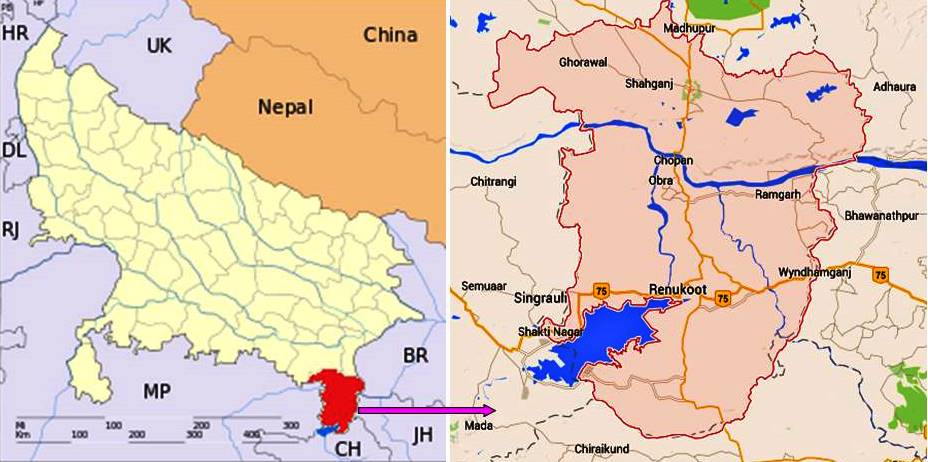 Figure 1.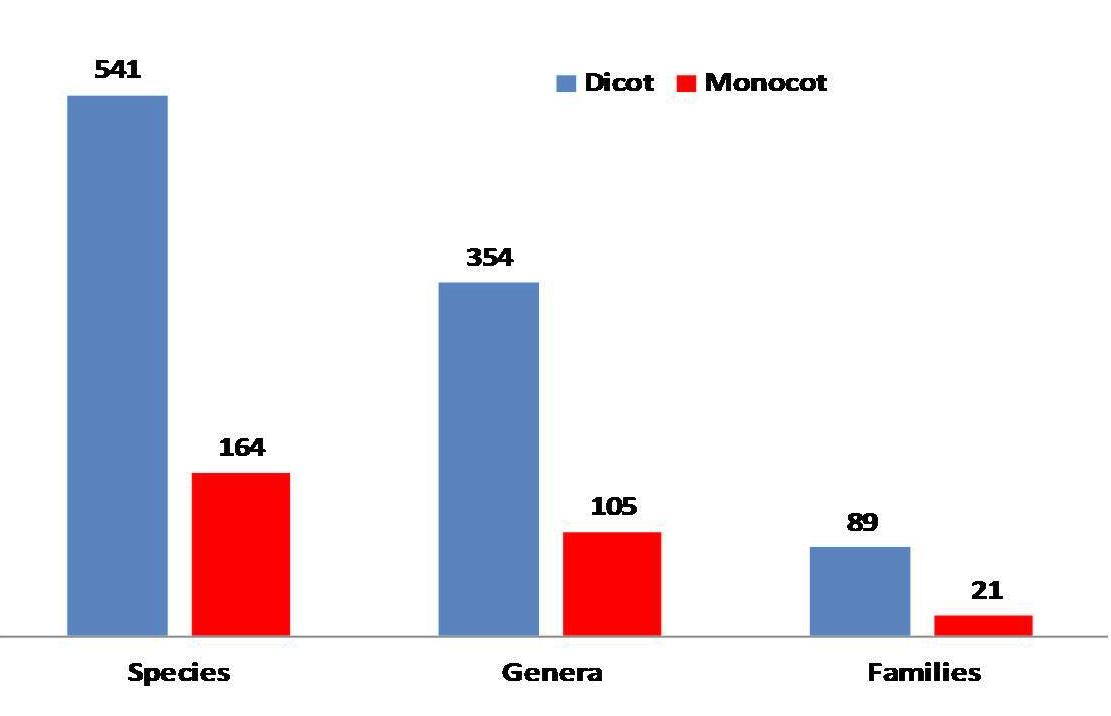 Figure 2.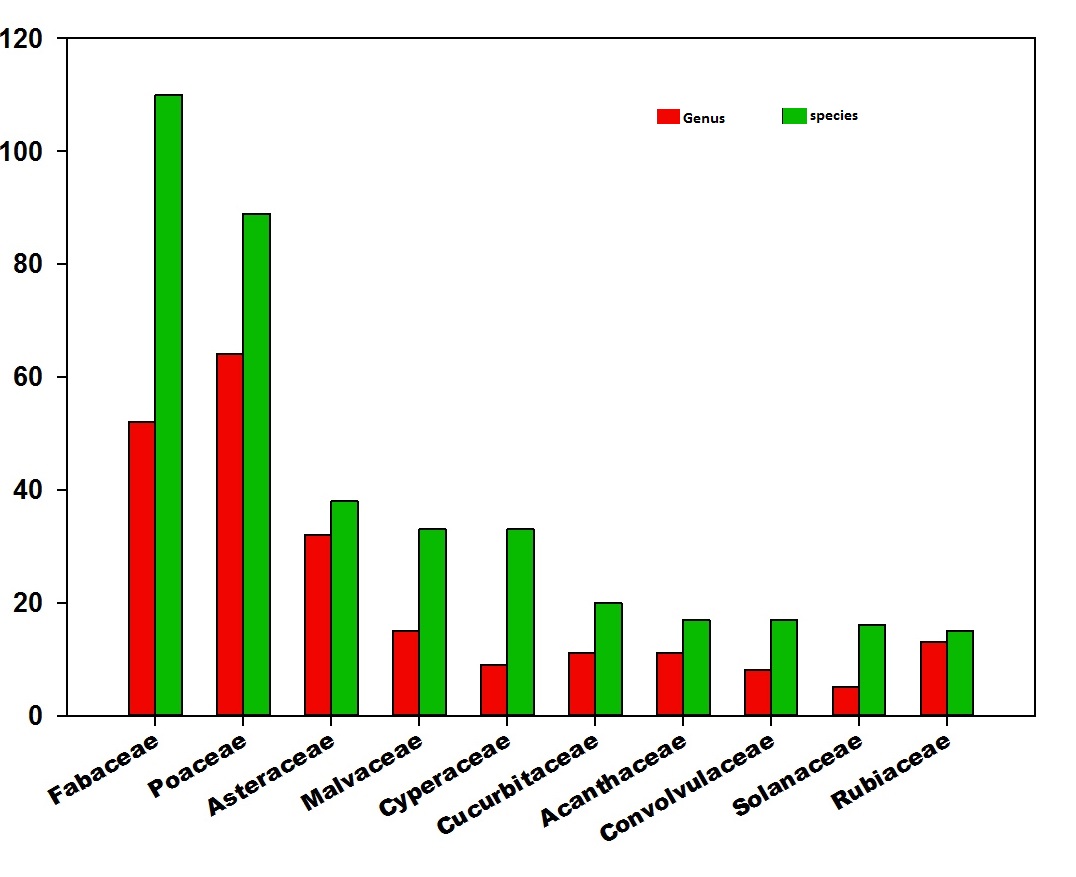 Figure 3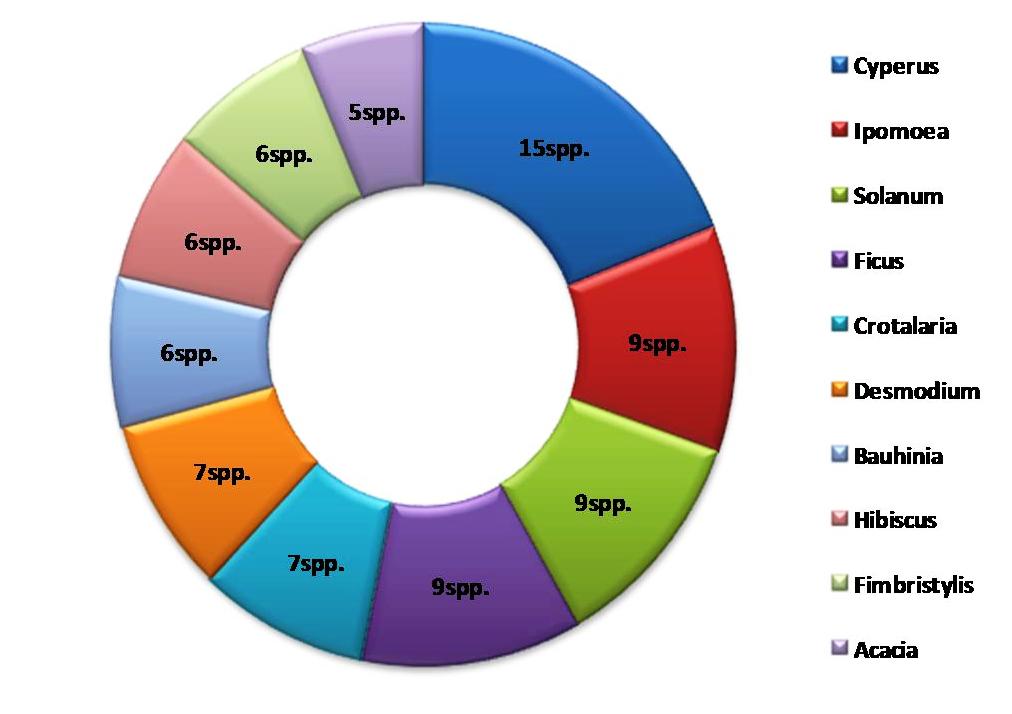 Figure 4.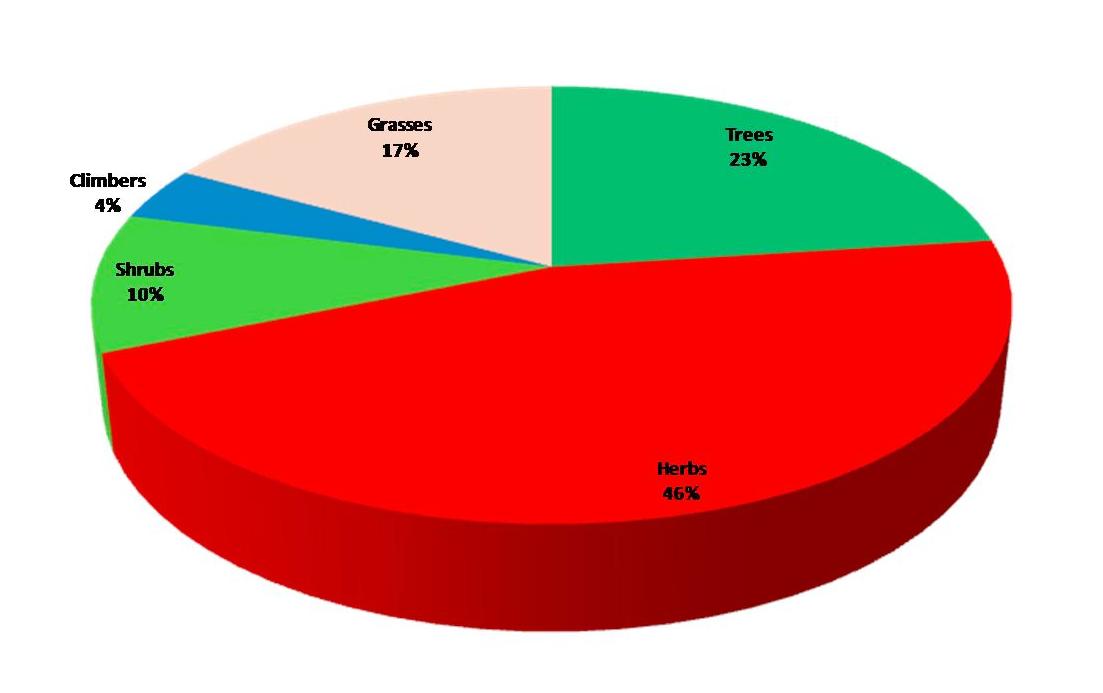 Figure 5.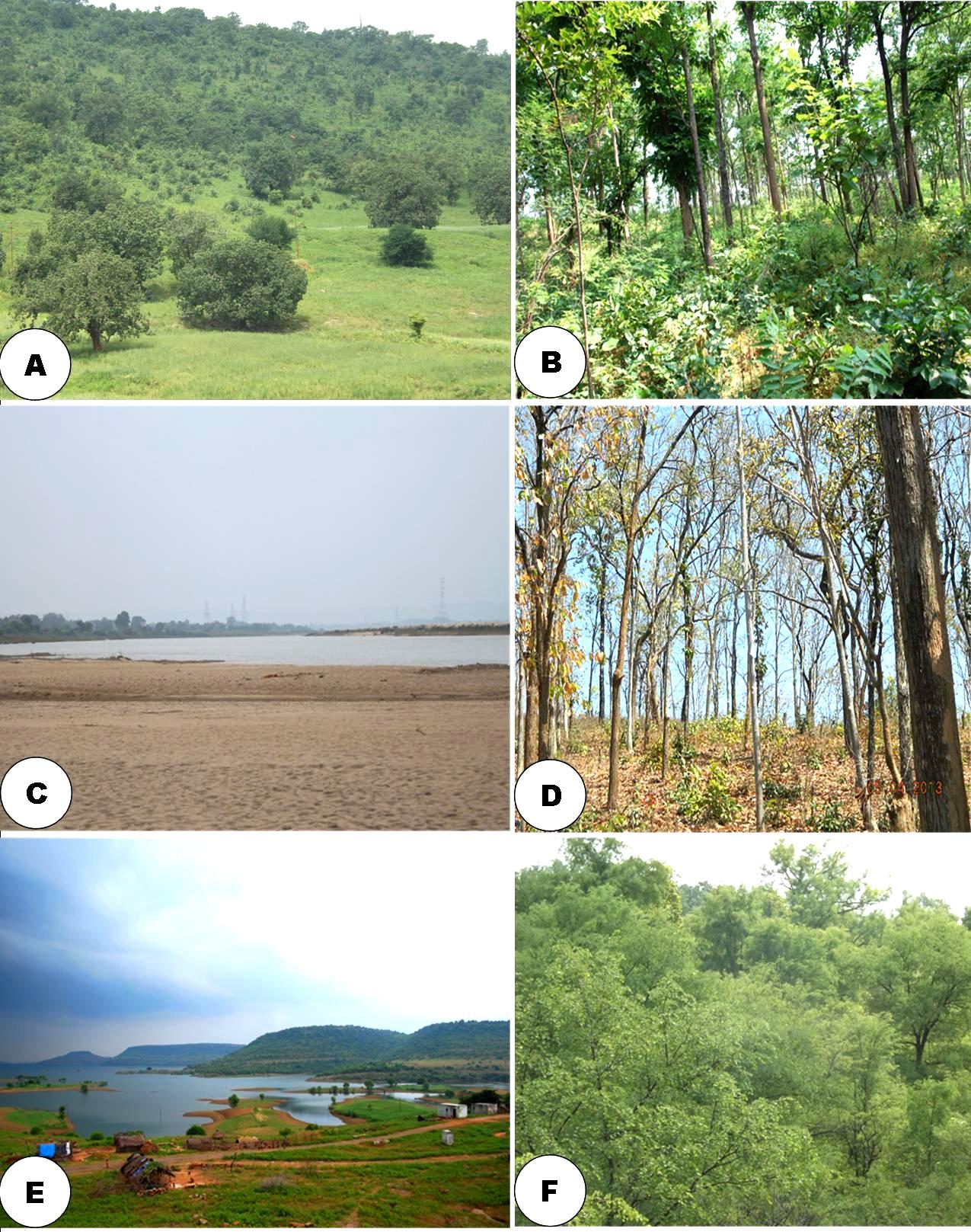 Image 1.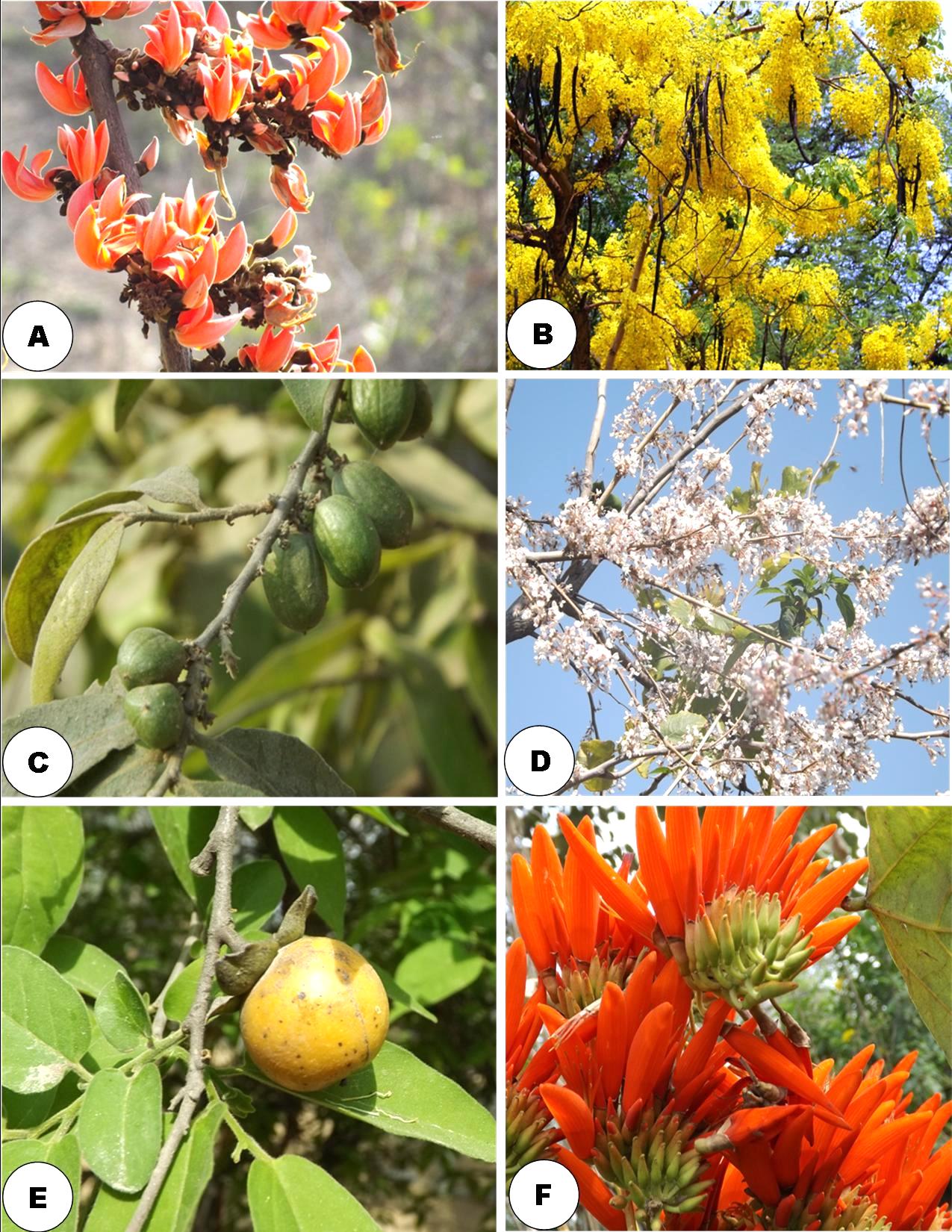 Image 2.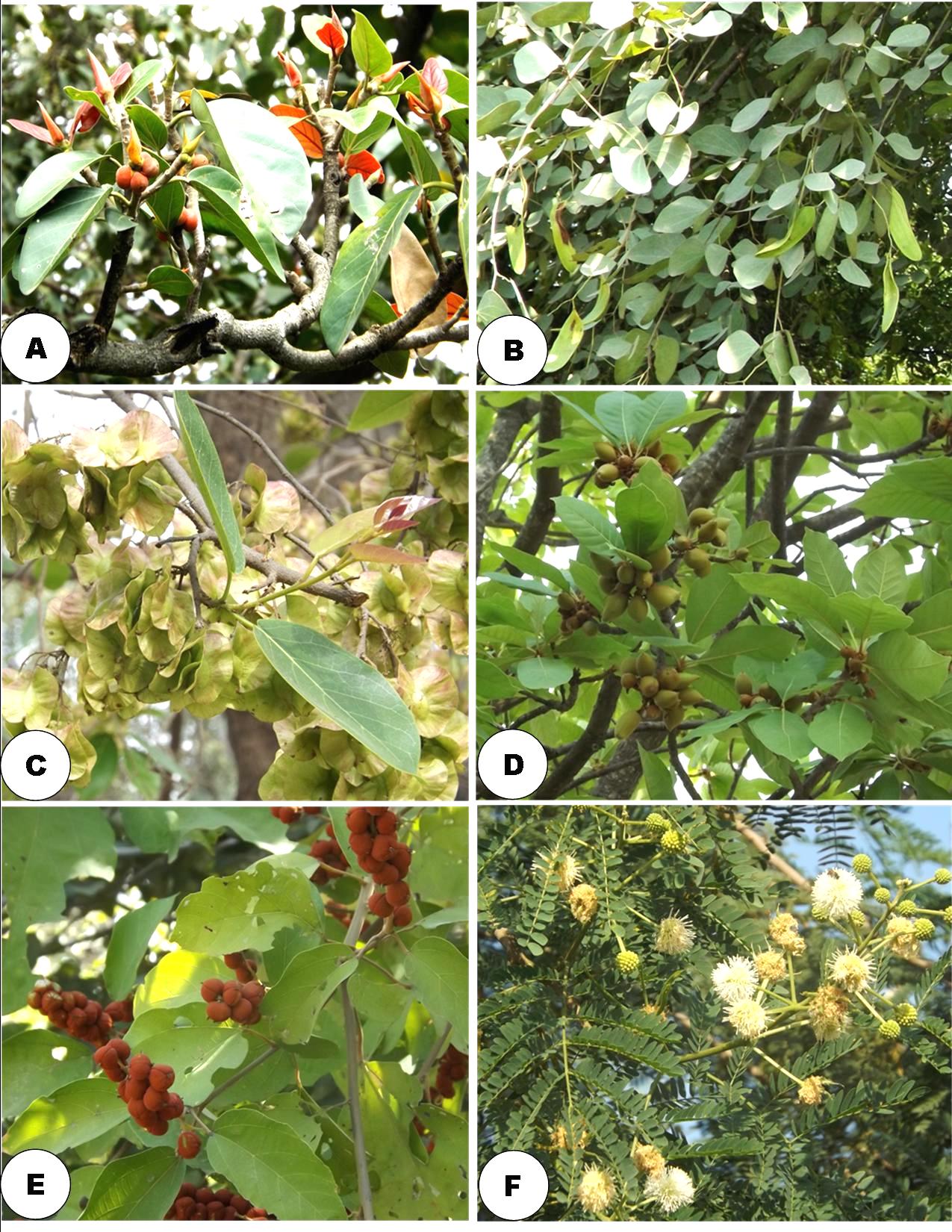 Image 3.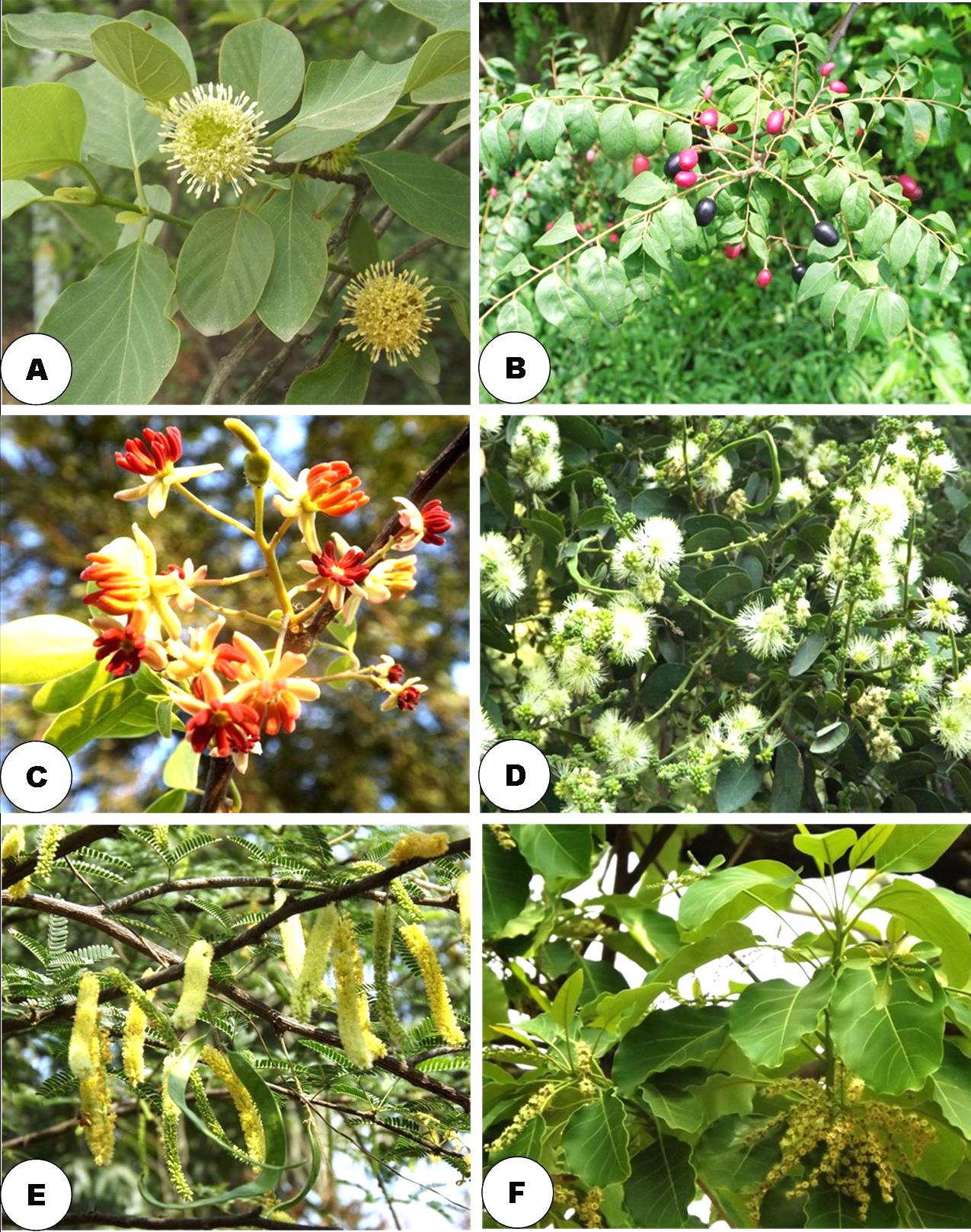 Image 4.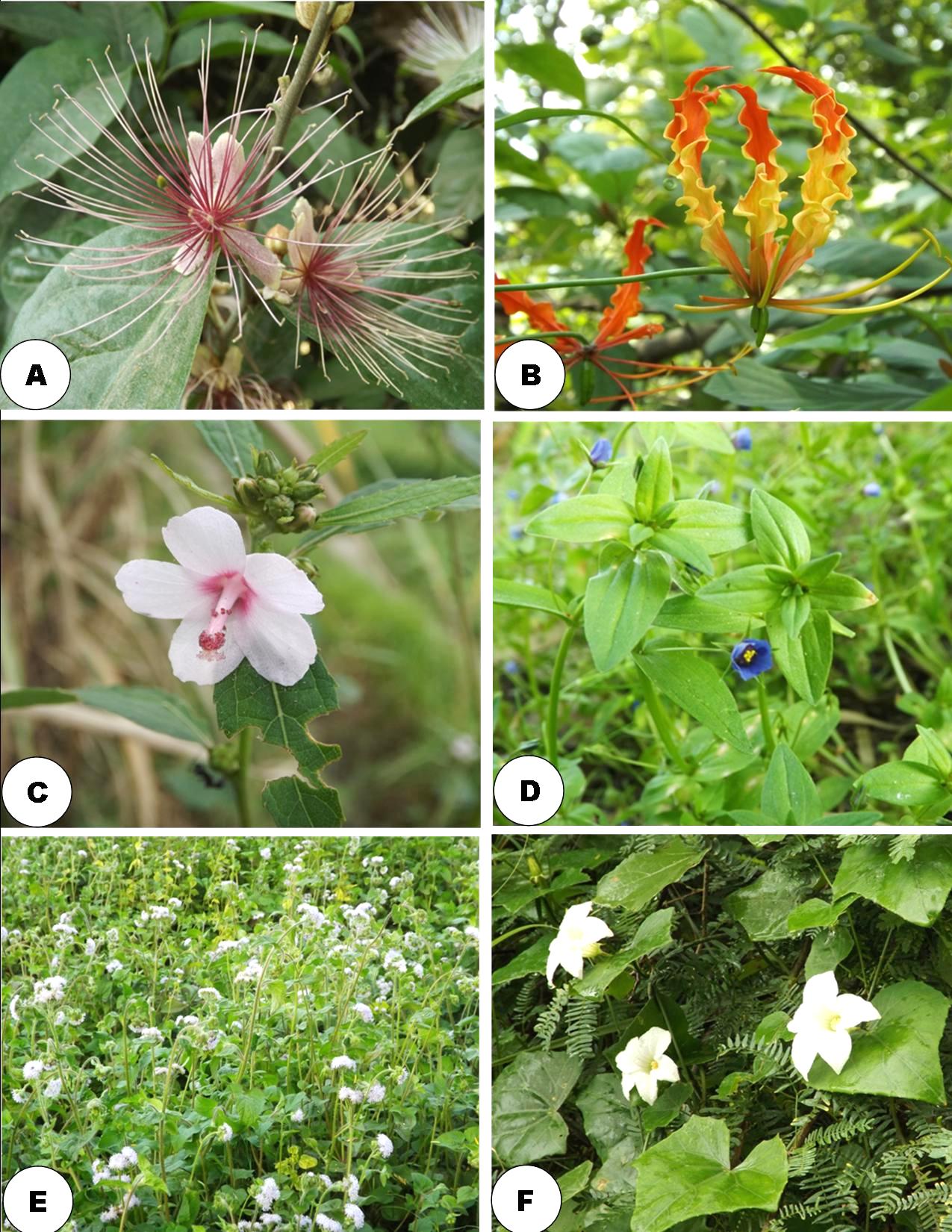 Image 5.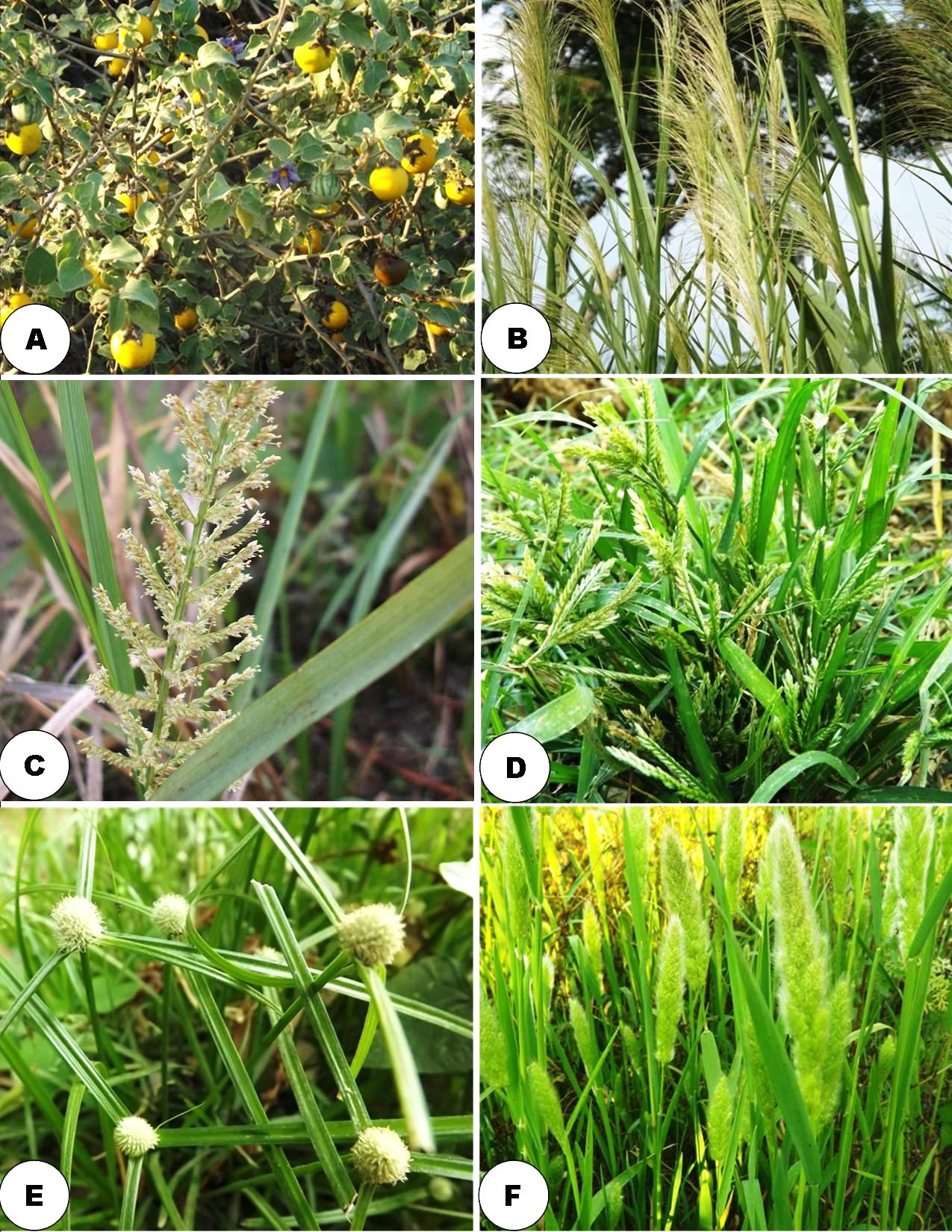 Image 6.CaptionsTable 1: List of speciesFigure 1: Study site; Sonbhadra District Uttar Pradesh. Source: Uttar Pradesh map from: https://commons.wikimedia.org/wiki/File:Uttar_Pradesh_locator_map.svg and Sonbhadra map from: https://www.google.co.in/maps/place/Sonbhadra,+Uttar+PradeshFigure 2: Analysis of Dicot and Monocot taxaFigure 3: Largest families Figure 4: Largest generaFigure 5: Species in diffent life forms Image 1: General views of the forest (Photo credit: A. K. Kushwaha)Image 2: A: Butea monosperma (Lam.) Taub.; B: Cassia fistula L.; C: Casearia tomentosa Roxb.; D: Desmodium oojenenensis (Roxb.) H. Ohasi; E: Diospyros Montana Roxb.; F: Erythrina stricta Roxb. (Photo credit: A. K. Kushwaha)Image 3: A: Ficus benghalensis L.; B: Hardwickia binata Roxb.; C: Holoptelea integrifolia ( Roxb.)Planch.; D: Madhuca longifolia (J.Koenig ex L.) J.F.Macbr.; E: Mallotus philippensis (Lam.) Müll.Arg.; F: Leucaena leucocephala (Lam.) de Wit  (Photo credit: A. K. Kushwaha)Image 4: A: Mitragyna parvifolia (Roxb.) Korth.; B: Murraya koenigii (L.) Spreng; C: Limonia acidissima Groff; D: Pithecellobium dulce (Roxb.) Benth.; E: Prosopis juliflora (Sw.) DC.; F: Terminalia bellirica (Gaertn.) Roxb. (Photo credit: A. K. Kushwaha)Image 5: A:  Capparis zeylanica L.; B: Gloriosa superb L.; C: Urena lobata L.; D: Anagallis arvensis L.; E: Ageratum conyzoides (L.) L.; F: Coccinia grandis (L.) Voigt (Photo credit: A. K. Kushwaha)Image 6: A: Solanum incanum L.; B: Arundo donax L.; C: Desmostachya bipinnata (L.) Stapf; D: Eleusine indica (L.) Gaertn; E: Kyllinga brevifolia Rottb.; F: Polypogon monspeliensis (L.) Desf. (Photo credit: A. K. Kushwaha)NameWorking EmailAddressDr. S. K. Srivastava Scientist-E & Inchargeskshri08@rediffmail.comBotanical Survey of India, Northern Regional Centre, 192 Kaulagarh Road, Dehra Dun, UttarakhandP. Lakshminarasimhan Scientist-E & Head of Officelakshminarasimhanp@yahoo.co.inBotanical Survey of IndiaWestern Regional Centre 7-Koregaon RoadPune 411 001, IndiaDr. R. L. S. Sikarwar 
Senior Research Officer
rlssikarwar@rediffmail.comArogyadham, Deendayal Research Institute,
Chitrakoot, Dist. Satna (M.P.) - 485780
ContentNo. of filesFile type (eg. WORD, JPEG, PNG)Text1WORDTables1WORDFigures (Illustrations, line maps, etc)1–5JPEGImages (Photographs, composite maps, etc.)1–6JPEGAppendicesFamilyTaxaGrowth formCollection No.DICOTAcanthaceaeAdhatoda zeylanica Medik.ShrubKushwaha 304140 (LWG)AcanthaceaeAndrographis echioides (L.) NeesHerbPanigrahi 12006 (BSA)AcanthaceaeAndrographis paniculata (Burm. f.) Wall. ex Nees in WallHerbKushwaha 304101 (LWG)AcanthaceaeBarleria cristata L.ShrubKushwaha 254593 (LWG)AcanthaceaeBarleria prionitis L.ShrubKushwaha 254285 (LWG)AcanthaceaeDipteracanthus prostratus (Poir.) NeesHerbPanigrahi 12221 (BSA)AcanthaceaeElytraria acaulis (L.f.) Lindau HerbKushwaha 304137 (LWG)AcanthaceaeHemigraphis hirta (Vahl) T.AndersonHerbKushwaha 304195 (LWG)AcanthaceaeHygrophila auriculata (Schumach.) HeineHerbPanigrahi 9676 ( BSA)AcanthaceaeHygrophila erecta (Burm.f.) Hochr.HerbPanigrahi 2059 (BSA) AcanthaceaeHygrophila polysperma (Roxb.) T.AndersonHerbPanigrahi 13417 (BSA) AcanthaceaeJusticia diffusa Willd.HerbPanigrahi 20504 (BSA)AcanthaceaeJusticia prostrata Schltdl. ex NeesHerbPanigrahi 8451 (BSA)AcanthaceaeJusticia quinqueangularis K.D.Koenig ex Roxb.HerbPanigrahi 2247 (BSA)AcanthaceaePeristrophe bicalyculata (Retz.) NeesHerbKushwaha 259263(LWG)AcanthaceaeRuellia suffruticosa Roxb.ShrubMishra 9935 (BSA)AcanthaceaeRungia pectinata (L.) NeesHerbKushwaha 259237(LWG)AizoaceaeGlinus oppositifolius (L.) Aug. DC.HerbSingh at al. EBH 249 (LWG)AizoaceaeTrianthema portulacastrum LHerbKushwaha 304102 (LWG)AmpelidaceaeAmpelocissus latifolia (Roxb.) Planch.ClimberMishra 9736 (BSA)AmranthaceaeAchyranthes aspera L.HerbKushwaha 264710 (LWG) AmranthaceaeAerva lanata (L.) Juss.HerbKushwaha 254359 (LWG) AmranthaceaeAllmania nodiflora (L.) R.Br. ex WightHerbPanigrahi 12590 (BSA)AmranthaceaeAlternanthera ficoidea (L.) Sm. HerbKushwaha 254289 (LWG)AmranthaceaeAlternanthera paronychioides A.St.-Hil.HerbKushwaha  254690 (LWG)AmranthaceaeAlternanthera sessilis (L.) R.Br. ex DC.HerbKushwaha 259235 (LWG)AmranthaceaeAmaranthus spinosus L.HerbKushwaha  254691 (LWG)AmranthaceaeAmaranthus tricolor L.HerbPanigrahi 12631 (BSA)AmranthaceaeAmaranthus viridis L.HerbKushwaha  254700 (LWG)Amranthaceae*Celosia argentea L.HerbKushwaha  245695 (LWG)AmranthaceaeDigera muricata (L.) Mart.HerbKushwaha  245692 (LWG)AmranthaceaeNothosaerva brachiata (L.) WightHerbKushwaha 304104 (LWG)AnacardiaceaeBuchanania cochinchinensis (Lour.) M.R.AlmeidaTreeKushwaha 259255 (LWG) AnacardiaceaeLannea coromandelica (Houtt.) Merr.TreeKushwaha 259825 (LWG) Anacardiaceae*Mangifera indica L.TreeKushwaha 259801 (LWG)AnacardiaceaeSemecarpus anacardium L.f.TreeKushwaha 259810 (LWG) Annonaceae*Annona squmosa L.TreeKushwaha  254696 (LWG)AnnonaceaeMiliusa tomentosa (Roxb.) SinclairTreeKushwaha 259852 (LWG)Annonaceae*Polyalthia longifolia (Sonn.) Thw.TreeKushwaha  254699 (LWG)AnnonaceaePolyalthia suberosa (Roxb.) ThwaitesTreeKushwaha 259881 (LWG)Apiaceae*Anethum graveolens L.HerbSingh & Party EBH489 (LWG)ApiaceaeCentella asiatica (L.) UrbanHerbKushwaha  259883 (LWG)Apiaceae*Coriandrum sativum L.HerbKushwaha  259878 (LWG)Apocynaceae*Alstonia scholaris (L.) R. Br.TreeKushwaha  254697 (LWG)ApocynaceaeCalotropis gigantea (L.) R. Br. Small treeKushwaha 304106 (LWG)ApocynaceaeCalotropis procera (Aiton) Dryand.ShrubKushwaha 259285 (LWG) Apocynaceae*Carissa carandas L.Small treeKushwaha 259812 (LWG)Apocynaceae*Cascabela thevetia (L.) LippoldTreeKushwaha 259819 (LWG)ApocynaceaeCarissa spinarum L.ShrubKushwaha 254363 (LWG)ApocynaceaeCatharanthus pusillus (Murray) G.DonHerbPanigrahi 12587 (BSA)ApocynaceaeHolarrhena pubescens Wall. ex G.DonTreeKushwaha 259298 (LWG)ApocynaceaeIchnocarpus frutescens (L.) W.T.AitonClimberKushwaha 259849 (LWG)ApocynaceaeOxystelma esculentum (L.f.) Sm.ClimberKushwaha 304108 (LWG)Apocynaceae*Tabernaemontana divaricata (L.) R.Br. ex Roem. & SchultTreeKushwaha 259824 (LWG)ApocynaceaeWrightia arborea (Dennst.) MabberleySmall treeKushwaha 304118 (LWG)ApocynaceaeWrightia tinctoria R.Br.TreeKushwaha 254509 (LWG) Apocynaceae*Plumeria rubra L.TreeKushwaha 304122 (LWG)Apocynaceae*Plumeria alba L.Small treeKushwaha 304127 (LWG)AristolochiaceaeAristolochia indica L.HerbKushwaha 304131 (LWG)AsclepiadaceaeCeropegia hirsuta Wight & Arn.ClimberPanigrahi 12577 (BSA)AsclepiadaceaeCryptolepis dubia (Burm.f.) M.R.Almeida ClimberPanigrahi 9971 (BSA)AsclepiadaceaeGymnema rivulare Schltr.ClimberPanigrahi 9660 (BSA)AsclepiadaceaeHemidesmus indicus (L.) R. Br. ex Schult.HerbSingh & Party EBH735 (LWG)AsclepiadaceaeMarsdenia tenacissima (Roxb.) MoonWoody climberMishra 9960 (BSA)AsclepiadaceaeTelosma pallida (Roxb.) W. G. CraibShrubPanigrahi 12380 (BSA)AsteraceaeAcanthospermum hispidum DC.HerbPanigrahi 12329 (BSA)AsteraceaeAcilepis aspera (Buch.-Ham.) H.Rob.HerbPanigrahi 12083 (BSA)AsteraceaeAcmella calva (DC.) JansenHerbKushwaha 304197 (LWG)AsteraceaeAgeratum conyzoides (L.) L.HerbKushwaha 304198 (LWG)AsteraceaeArtemisia nilagirica (C.B.Clarke) Pamp.HerbPanigrahi 12422 (BSA)AsteraceaeBidens pilosa L.HerbPanigrahi 1090 (BSA)AsteraceaeBlainvillea acmella (L.) PhilipsonHerbKushwaha 259259 (LWG)AsteraceaeBlumea lacera DC.HerbPanigrahi 13707 (BSA)AsteraceaeBlumea axillaris (Lam.) DC.HerbKushwaha 259817 (LWG)AsteraceaeBlumea fistulosa (Roxb.) KurzHerbPanigrahi 12051 (BSA)AsteraceaeBlumea laciniata (Wall. ex Roxb.) DC.HerbPanigrahi 13738 (BSA)AsteraceaeBlumea oxyodonta DC.HerbKushwaha 304199 (LWG)AsteraceaeCaesulia axillaris Roxb. HerbPanigrahi 12559 (BSA)AsteraceaeCarthamus oxyacantha M.Bieb.HerbPanigrahi 12027 (BSA)Asteraceae*Chrysanthellum indicum DC.HerbKushwaha 304191 (LWG)AsteraceaeConyza leucantha (D.Don) Ludlow & P.H.RavenHerbPanigrahi 13644 (BSA)AsteraceaeCyanthillium cinereum (L.) H.Rob. HerbPanigrahi 12065 (BSA)AsteraceaeCyathocline purpurea (Buch.-Ham. ex D.Don) KuntzeHerbKushwaha 259815 (LWG)AsteraceaeEchinops echinatus Roxb.HerbKushwaha 259286 (LWG)AsteraceaeEclipta prostrata L. HerbKushwaha 254361 (LWG)AsteraceaeElephantopus scaber L.HerbKushwaha 264709 (LWG)AsteraceaeEmilia sonchifolia (L.) DC. ex DC.HerbPanigrahi 9692 (BSA)AsteraceaeGnaphalium polycaulon Pers.HerbKushwaha 254290 (LWG)AsteraceaeGnaphalium indicum L.HerbKoul & Party 47388 (LWG)AsteraceaeGrangea maderaspatana (L.) Poir.HerbPanigrahi 12623 (BSA)AsteraceaeHelichrysum indicum (L.) GriersonHerbPanigrahi 13428 (BSA)AsteraceaeIxeris polycephala Cass.HerbSrivastava & Party (LWG)AsteraceaeLaunaea acaulis (Roxb.) Babc. ex Kerr.HerbKushwaha 304192 (LWG)AsteraceaeLaunaea procumbens (Roxb.) Ramaya & RajgopalHerbKushwaha 304196 (LWG)AsteraceaeParthenium hysterophorus L.HerbKushwaha 254364 (LWG)AsteraceaePentanema indicum (L.) LingHerbPanigrahi 9614 (BSA)AsteraceaePluchea indica (L.) Less.HerbKushwaha 259838 (LWG)AsteraceaePulicaria crispa Sch.Bip.HerbPanigrahi 9621 (BSA)AsteraceaeSonchus asper (L.) HillHerbKushwaha 254279 (LWG)AsteraceaeSphaeranthus indicus L.HerbKushwaha 259805 (LWG)AsteraceaeTagetes erecta L.HerbSingh & Party EBH 487 (LWG)AsteraceaeTridax procumbens (L.) L.HerbKushwaha 254597 (LWG)AsteraceaeXanthium strumarium L.HerbKushwaha 259773 (LWG)BasellaceaeBasella alba L.ClimberKushwaha 304200 (LWG)Bignoniaceae*Handroanthus impetiginosus (Mart. ex DC.) Mattos     TreeKushwaha  254292 (LWG)BignoniaceaeFernandoa adenophylla (Wall. ex G.Don) SteenisTreeKushwaha  254694 (LWG)Bignoniaceae*Jacaranda mimosifolia D. DonTreeKushwaha 259867 (LWG)BignoniaceaeKigelia africana (Lam.) Benth.TreeKushwaha 254293 (LWG)Bignoniaceae*Tabebuia rosea DC.TreeKushwaha  259867 (LWG)BignoniaceaeTecoma stans (L.) Juss. ex KunthTreeKushwaha 259820 (LWG) BombacaceaeBombax ceiba L.TreeKushwaha 259807 (LWG)BoraginaceaeCordia dichotoma G. Forst.TreeKushwaha 259761 (LWG)BoraginaceaeEhretia laevis Roxb.TreeKushwaha 259813 (LWG)BoraginaceaeHeliotropium indicum L.HerbKushwaha 259764 (LWG)BoraginaceaeHeliotropium ovalifolium Forssk.HerbMishra 9798 (BSA)BoraginaceaeHeliotropium supinum L.HerbPanigrahi 9631 (BSA)BoraginaceaeTrichodesma indicum (L.) Lehm.HerbKushwaha 259808 (LWG)Brassicaceae*Brassica nigra (L.) K.KochShrubKushwaha 259766 (LWG)Brassicaceae*Brassica rapa L. subsp. campestris (L.) ClaphamHerbKushwaha 254264 (LWG)BrassicaceaeEruca vesicari (L.) Cav.HerbPanigrahi 13911 (LWG)Brassicaceae*Raphanus sativus L.HerbKushwaha 254266 (LWG)BurseraceaeBoswellia serrata Roxb. ex Colebr.TreeKushwaha 259773 (LWG)CaryophyllaceaePolycarpaea corymbosa (L.) Lam.HerbPanigrahi 2220 (BSA)CaryophyllaceaePolycarpon prostratum (Forssk.) Asch. & Schweinf.HerbMishra 9807 (BSA)CaryophyllaceaeSpergula arvensis L.HerbPanigrahi 12630 (BSA)CaryophyllaceaeVaccaria hispanica (Mill.) Rauschert HerbKushwaha 259767 (LWG)CactaceaeOpuntia dillenii (Ker Gawl.) Haw.ShrubSingh & Saha EBH 585 (LWG)CactaceaeOpuntia cochenillifera (L.) Mill.ShrubKushwaha 254267 (LWG)CactaceaeOpuntia stricta (Haw.) Haw.ShrubKushwaha 254293 (LWG)CampanulaceaeLobelia alsinoides Lam. HerbKushwaha 259768 (LWG)CannabaceaeCannabis sativa L.ShrubKushwaha 254269 (LWG)CannabaceaeCeltis australsL.TreeKushwaha 259769 (LWG)CannabaceaeCeltis tetrandra Roxb.TreeKushwaha 254272 (LWG)CannabaceaeTrema orientalis (L.) BlumeTreePanigrahi & Prasad 2695 (BSA)CapparidaceaeCapparis zeylanica L.ShrubKushwaha 259809 (LWG)CasuarinaceaeCasuarina equisetifolia L.TreeKushwaha  259882 (LWG)CelastraceaeCassine glauca (Rottb.) KuntzeTreePanigrahi 13648 (BSA)CelastraceaeCelastrus paniculatus Willd.ShrubSingh & Party 9336 (LWG)CeratophyllaceaeCeratophyllum demersum L. HerbKushwaha 259770 (LWG)ChenopodiaceaeChenopodium murale L.HerbKushwaha 254273 (LWG)ChenopodiaceaeChenopodium album L.HerbKushwaha 259771 (LWG)ChenopodiaceaeDysphania ambrosioides (L.) Mosyakin & ClemantsHerbKushwaha 254265 (LWG)CleomaceaeCleome gynandra L.HerbPanigrahi 13574 (BSA)CleomaceaeCleome viscosa L.HerbPanigrahi 13724 (BSA)CombretaceaeAnogeissus acuminata (Roxb. ex DC.) Wall. ex Guillem. & Perr.TreeKushwaha 254326 (LWG)CombretaceaeAnogeissus latifolia (Roxb. ex DC.) Wall. ex Guillem. & Perr.TreeKushwaha 254510 (LWG)CombretaceaeTerminalia elliptica WilldTreeKushwaha 254328 (LWG)CombretaceaeTerminalia arjuna (Roxb. ex DC.) Wight & Arn.TreeKushwaha 254457 (LWG)CombretaceaeTerminalia bellirica (Gaertn.) Roxb.TreeKushwaha 254475 (LWG)ConvolvulaceaeConvolvulus arvensis L.HerbKushwaha 259292 (LWG)ConvolvulaceaeCuscuta reflexa Roxb. ClimberKushwaha 254270 (LWG)ConvolvulaceaeErycibe paniculata Roxb.Woody climberPanigrahi 2260 (BSA)ConvolvulaceaeEvolvulus alsinoides (L.) L.HerbMishra 9794 (BSA)ConvolvulaceaeEvolvulus nummularius (L.) L.HerbKushwaha 259848 (LWG)ConvolvulaceaeIpomoea aquatica Forssk.HerbPanigrahi 2240 (BSA)Convolvulaceae*Ipomoea batatas (L.) Lam. ClimberKushwaha 259772 (LWG)ConvolvulaceaeIpomoea cairica (L.) Sweet ClimberKushwaha 259291 (LWG)ConvolvulaceaeIpomoea carnea Jacq.ShrubKushwaha 254356 (LWG)ConvolvulaceaeIpomoea dichroa ChoisyClimberPanigrahi 12537 (BSA)ConvolvulaceaeIpomoea nil (L.) RothClimberPanigrahi 12382 (BSA)ConvolvulaceaeIpomoea obscura (L.) Ker Gawl.HerbKushwaha 254271 (LWG)ConvolvulaceaeIpomoea pes-tigridis L.HerbKushwaha 259775 (LWG)ConvolvulaceaeIpomoea quamoclit L. HerbKushwaha 254277 (LWG)ConvolvulaceaeMerremia hederacea (Burm. f.) Hallier f. HerbKushwaha 259781 (LWG)ConvolvulaceaeOperculina turpethum (L.) Silva MansoClimberKushwaha 254278 (LWG)ConvolvulaceaePorana paniculata Roxb.ClimberMishra 2237 (BSA)CornaceaeAlangium salviifolium (L.f.) WangerinTreeKushwaha 254274 (LWG)Cucurbitaceae*Benincasa hispida (Thunb.) Cogn.ClimberKushwaha  254303 (LWG)CucurbitaceaeCayaponia laciniosa (L.) C.JeffreyClimberKushwaha 254396 (LWG)CucurbitaceaeCitrullus colocynthis (L.) Schrad. HerbKushwaha 259885 (LWG)Cucurbitaceae*Citrullus lanatus (Thunb.) Matsumara & NakaiHerbKushwaha 254445 (LWG)CucurbitaceaeCoccinia grandis (L.) VoigtHerbKushwaha 259880 (LWG)CucurbitaceaeCucumis sativus L.HerbKushwaha  254302 (LWG)Cucurbitaceae*Cucumis melo L.HerbKushwaha 254423 (LWG)Cucurbitaceae*Cucumis melo L. subsp. agrestis ( Naudin ) PangaloHerbKushwaha  259273 (LWG)Cucurbitaceae*Cucurbita maxima Duch.HerbKushwaha 254596 (LWG)CucurbitaceaeDiplocyclos palmatus (L.) C.JeffreyHerbKushwaha  254396 (LWG)Cucurbitaceae*Lagenaria siceraria (Molina) Standl.HerbKushwaha 254280 (LWG)Cucurbitaceae*Luffa hermaphrodita Singh & BandhariHerbKushwaha  254431 (LWG)Cucurbitaceae*Luffa acutangula (L.) Roxb.HerbKushwaha  254320 (LWG)Cucurbitaceae*Luffa cylindrica (L.) M.Roem.HerbKushwaha  259802 (LWG)Cucurbitaceae*Momordica charantia L. HerbKushwaha  254433 (LWG)CucurbitaceaeMomordica dioica Roxb. ex Willd.HerbKushwaha  254304 (LWG)Cucurbitaceae*Mukia maderaspatana (L.) M.Roem.HerbKushwaha  254310 (LWG)Cucurbitaceae*Trichosanthes cucumerina L.ClimberKushwaha  254429 (LWG)CucurbitaceaeTrichosanthes cucumerina L. var. anguina (L.) HainesClimberKushwaha 254437 (LWG)Cucurbitaceae*Trichosanthes dioica Roxb.HerbKushwaha  254426 (LWG)DipterocarpaceaeShorea robusta Gaertn.TreeKushwaha 259826 (LWG) EbenaceaeDiospyros melanoxylon Roxb.Small treeKushwaha 254523 (LWG)EbenaceaeDiospyros montana Roxb.Small treeKushwaha 254487 (LWG)ElatinaceaeBergia ammannioides Roxb. ex RothHerbShrivastava 21670 (LWG)EuphorbiaceaeAcalypha ciliata Forssk.HerbPanigrahi 12233 (BSA)EuphorbiaceaeBaliospermum solanifolium (Burm.) SureshShrubPanigrahi 12634 (BSA)EuphorbiaceaeChrozophora rottleri (Geiseler) A.Juss. ex Spreng.HerbKushwaha 304194 (LWG)EuphorbiaceaeCroton bonplandianus Baill.HerbKushwaha 254352 (LWG)EuphorbiaceaeEuphorbia hirta L.HerbKushwaha 304189 (LWG)EuphorbiaceaeEuphorbia hypericifolia L.HerbPanigrahi 13413 (BSA)EuphorbiaceaeEuphorbia prostrata AitonHerbKushwaha 304193 (LWG)EuphorbiaceaeJatropha gossypiifolia L. ShrubKushwaha 304190 (LWG)EuphorbiaceaeMallotus nudiflorus (L.) Kulju & WelzenTreeKushwaha 254294 (LWG)EuphorbiaceaeMallotus philippensis (Lam.) Müll.Arg.TreeKushwaha 2598621 (LWG) EuphorbiaceaeMicrostachys chamaelea (L.) Müll.Arg.HerbPanigrahi 2017 (BSA)EuphorbiaceaeRicinus communis L.ShrubKushwaha 304188 (LWG)Fabaceae-CaesalpinioideaeBauhinia malabarica Roxb.TreeKushwaha  254378 (LWG)Fabaceae-CaesalpinioideaeBauhinia purpurea L.TreeKushwaha 259242 (LWG)Fabaceae-CaesalpinioideaeBauhinia racemosa Lam.TreeKushwaha 259251 (LWG) Fabaceae-CaesalpinioideaeBauhinia semla WunderlinTreeKushwaha & Chaudhary 259831 (LWG)Fabaceae-CaesalpinioideaeBauhinia vahlii Wight & Arn.TreePanigrahi 13825 (BSA)Fabaceae-CaesalpinioideaeBauhinia variegata L.TreeKushwaha 259263 (LWG)Fabaceae-CaesalpinioideaeCassia fistula L.TreeKushwaha 254376 (LWG) Fabaceae-CaesalpinioideaeChamaecrista absus (L.) H.S.Irwin & BarnebyTreeChaudhary & Kushwaha  259265 (LWG)Fabaceae-CaesalpinioideaeChamaecrista mimosoides (L.) GreeneHerbPanigrahi 12208 (BSA)Fabaceae-Caesalpinioideae*Delonix regia (Hook.) Raf.TreeChaudhary & Kushwaha   259855 (LWG)Fabaceae-CaesalpinioideaeHardwickia binata Roxb.TreeKushwaha 254324 (LWG) Fabaceae-CaesalpinioideaeParkinsonia aculeata L.Small treeKushwaha 259261 (LWG)Fabaceae-Caesalpinioideae*Peltophorum pterocarpum (DC.) K.HeyneTreeKushwaha 254297 (LWG)Fabaceae-CaesalpinioideaePiliostigma malabaricum (Roxb.) Benth.TreeKushwaha & Srivastava 259261 (LWG)Fabaceae-CaesalpinioideaeSenna alata (L.) Roxb.ShrubKushwaha 254298 (LWG)Fabaceae-CaesalpinioideaeSenna occidentalis (L.) LinkHerbPanigrahi 12357 (BSA)Fabaceae-CaesalpinioideaeSenna siamea (Lam.) H.S.Irwin & BarnebyTreeKushwaha 259260 (LWG) Fabaceae-CaesalpinioideaeSenna tora (L.) Roxb.HerbKushwaha 254340 (LWG) Fabaceae-Mimosoideae*Acacia auriculiformis Benth.TreeKushwaha 254373 (LWG) Fabaceae-MimosoideaeAcacia catechu (L.f.) Willd.TreeKushwaha 254366 (LWG) Fabaceae-MimosoideaeAcacia nilotica (L.) DelileTreeKushwaha 259294 (LWG)Fabaceae-MimosoideaeAcacia pinnata LinkTreeChaudhary & Kushwaha   259294 (LWG)Fabaceae-MimosoideaeAcacia torta (Roxb.) CraibTreePanigrahi 4131 (BSA)Fabaceae-MimosoideaeAlbizia lebbeck (L.) Benth.TreeKushwaha 264785 (LWG) Fabaceae-MimosoideaeAlbizia procera (Roxb.) Benth.TreeKushwaha 254288 (LWG)Fabaceae-MimosoideaeAlbizia odoratissima (L.f.) Benth.TreePanigrahi 13538 (BSA)Fabaceae-MimosoideaeDichrostachys cinerea (L.) Wight & Arn.TreeKushwaha 254295 (LWG)Fabaceae-MimosoideaeLeucaena leucocephala (Lam.) de WitTreeKushwaha 254504 (LWG) Fabaceae-MimosoideaeMimosa himalayana GambleSmall treePanigrahi 13929 (BSA)Fabaceae-MimosoideaeMimosa rubicaulis Lam.Small treePanigrahi 13771 (BSA)Fabaceae-MimosoideaePithecellobium dulce (Roxb.) Benth.TreeKushwaha 259834 (LWG)Fabaceae-MimosoideaeProsopis cineraria (L.) DruceTreeKushwaha 259862 (LWG)Fabaceae-MimosoideaeProsopis juliflora (Sw.) DC.Small treeKushwaha 259290 (LWG) Fabaceae-PapilionoideaeAbrus precatorius L.TreeSingh & Party 9335 (LWG)Fabaceae-PapilionoideaeAeschynomene indica L.HerbPanigrahi 12268 (BSA)Fabaceae-PapilionoideaeAtylosia scarabaeoides (L.) Benth.HerbKushwaha 264734 (LWG) Fabaceae-PapilionoideaeAlhagi maurorum Medik.ShrubKushwaha 304144 (LWG)Fabaceae-PapilionoideaeAlysicarpus bupleurifolius (L.) DC.HerbKushwaha 304109 (LWG)Fabaceae-PapilionoideaeAlysicarpus glumaceus (Vahl) DC.HerbPanigrahi 13596 (BSA)Fabaceae-PapilionoideaeAlysicarpus hamosus Edgew.HerbPanigrahi 13936 (BSA)Fabaceae-PapilionoideaeAlysicarpus monilifer (L.) DC.HerbMishra 9896 (BSA)Fabaceae-PapilionoideaeAlysicarpus vaginalis (L.) DC.HerbKushwaha 264724 (LWG) Fabaceae-PapilionoideaeButea monosperma (Lam.) Taub.TreeKushwaha 259287 (LWG)Fabaceae-Papilionoideae*Cajanus cajan (L.) Millsp.ShrubKushwaha  259287 (LWG)Fabaceae-PapilionoideaeCajanus platycarpus (Benth.) MaesenHerbSingh at al. EBH 513 (LWG)Fabaceae-PapilionoideaeCajanus scarabaeoides (L.) ThouarsHerbPanigrahi 12288 (BSA)Fabaceae-Papilionoideae*Cicer arietinum L.HerbSingh at al. EBH 601 (LWG)Fabaceae-PapilionoideaeClitoria ternatea L.HerbPanigrahi 13837 (BSA)Fabaceae-PapilionoideaeCodariocalyx motorius (Houtt.) H.OhashiShrubPanigrahi 11129 (BSA)Fabaceae-PapilionoideaeCrotalaria albida RothShrubKushwaha 254517 (LWG) Fabaceae-PapilionoideaeCrotalaria spectabilis RothHerbKushwaha 304119 (LWG)Fabaceae-Papilionoideae*Crotalaria juncea L.ShrubSingh & Party EHB 518 (LWG)Fabaceae-PapilionoideaeCrotalaria medicaginea Lam.HerbKushwaha 264702 (LWG)Fabaceae-PapilionoideaeCrotalaria mysorensis RothHerbChaudhary & Dutt 264702 (LWG)Fabaceae-PapilionoideaeCrotalaria prostrata Willd.HerbKushwaha 264737 (LWG) Fabaceae-PapilionoideaeCrotalaria quinquefolia L.HerbChaudhary & Dutt 264717 (LWG)Fabaceae-PapilionoideaeDaldergia sisso DC.TreeKushwaha 259296 (LWG)Fabaceae-PapilionoideaeDalbergia lanceolaria L.f.TreeKushwaha & Bajpai 259296 (LWG)Fabaceae-PapilionoideaeDalbergia latifolia Roxb.TreeMishra 9817 (BSA)Fabaceae-PapilionoideaeDesmodium oojenenensis (Roxb.) H. OhasiTreeKushwaha 259276 (LWG) Fabaceae-PapilionoideaeDesmodium dichotomum (Willd.) DC.HerbKushwaha  259879 (LWG)Fabaceae-PapilionoideaeDesmodium polycarpum (Poir.) DC.HerbKushwaha 254338 (LWG) Fabaceae-PapilionoideaeDesmodium gangeticum (L.) DC.HerbKushwaha 259811 (LWG) Fabaceae-PapilionoideaeDesmodium heterocarpon (L.) DC. ShrubKushwaha & Srivastava 259811 (LWG)Fabaceae-PapilionoideaeDesmodium triflorum (L.) DC.ShrubPanigrahi 3633 (BSA)Fabaceae-PapilionoideaeDesmodium velutinum (willd.) DCHerbKushwaha 264756 (LWG) Fabaceae-PapilionoideaeErythrina stricta Roxb.TreeKushwaha 254441 (LWG)Fabaceae-PapilionoideaeErythrina suberosa Roxb.HerbKushwaha  254441 (LWG)Fabaceae-PapilionoideaeFlemingia strobilifera (L.) W.T.AitonShrubPanigrahi 8427 (BSA)Fabaceae-PapilionoideaeIndigofera astragalina DC.TreeChaudhary & Kushwaha 259246 (LWG)Fabaceae-PapilionoideaeIndigofera cassioides DC.TreePanigrahi 13769 (BSA)Fabaceae-PapilionoideaeIndigofera hirsuta L.HerbPanigrahi 8496 (BSA)Fabaceae-PapilionoideaeIndigofera linifolia (L.f.) Retz.HerbKushwaha 264790 (LWG)Fabaceae-PapilionoideaeIndigofera linnaei AliShrubChaudhary & Dutt 264790 (LWG)Fabaceae-PapilionoideaeIndigofera tinctoria L.ShrubPanigrahi 12397 (BSA)Fabaceae-PapilionoideaeIndigofera trita L.f.HerbPanigrahi 13516 (BSA)Fabaceae-Papilionoideae*Lablab purpureus (L.) SweetHerbKushwaha 259803 (LWG)Fabaceae-PapilionoideaeLathyrus aphaca L.HerbSingh at al. 9344 (LWG)Fabaceae-PapilionoideaeLathyrus sativus L.HerbSingh 1867 (LWG)Fabaceae-PapilionoideaeMedicago polymorpha L.HerbKushwaha  254375 (LWG)Fabaceae-PapilionoideaeMelilotus indicus (L.) All.HerbPanigrahi 9651 (BSA)Fabaceae-PapilionoideaeMillettia extensa (Benth.) BakerHerbPanigrahi 13929 (BSA)Fabaceae-PapilionoideaeMillettia peguensis AliTreeKushwaha 254296 (LWG)Fabaceae-PapilionoideaeMucuna pruriens (L.) DC.ClimberKushwaha 264705 (LWG)Fabaceae-PapilionoideaePhyllodium pulchellum (L.) Desv.ShrubChaudhary & Dutt 264705 (LWG)Fabaceae-PapilionoideaePongamia pinnata (L.) PierreTreeKushwaha 254693 (LWG)Fabaceae-PapilionoideaePterocarpus marsupium Roxb.TreeKushwaha  259253 (LWG)Fabaceae-PapilionoideaeRhynchosia capitata (Roth) DC.HerbPanigrahi 12346 (BSA)Fabaceae-PapilionoideaeRhynchosia minima (L.) DC.HerbPanigrahi 12357 (BSA)Fabaceae-PapilionoideaeSesbania bispinosa (Jacq.) W.WightHerbKushwaha  254340 (LWG)Fabaceae-PapilionoideaeSesbania sesban (L.) Merr.ShrubPanigrahi 13892 (BSA)Fabaceae-PapilionoideaeSmithia conferta Sm.HerbPanigrahi 13694 (BSA)Fabaceae-PapilionoideaeTephrosia pumila (Lam.) Pers.HerbPanigrahi 13883 (BSA)Fabaceae-PapilionoideaeTephrosia purpurea (L.) Pers.HerbKushwaha 254365 (LWG) Fabaceae-PapilionoideaeTephrosia strigosa (Dalzell) Santapau & Maheshw.HerbKushwaha  254365 (LWG)Fabaceae-PapilionoideaeTeramnus labialis (L.f.) Spreng.HerbPanigrahi 13742 (BSA)Fabaceae-PapilionoideaeTrifolium alexandrinum L.HerbPanigrahi 13742 (BSA)Fabaceae-Papilionoideae*Trigonella foenum-graecum L.HerbPanigrahi 12098 (BSA)Fabaceae-PapilionoideaeUraria lagopodoides (L.) DC.HerbPanigrahi 13654 (BSA)Fabaceae-PapilionoideaeUraria lagopus var. neglecta (Prain) H.OhashiHerbPanigrahi 13654 (BSA)Fabaceae-PapilionoideaeUraria picta (Jacq.) DC.HerbKushwaha 254401 (LWG)Fabaceae-PapilionoideaeVicia hirsuta (L.) GrayHerbPanigrahi 9626 (BSA)Fabaceae-PapilionoideaeVicia sativa L.HerbSingh & Saha EBH 600 (LWG)Fabaceae-PapilionoideaeVigna aconitifolia (Jacq.) MarechalHerbPanigrahi 12321 (BSA)Fabaceae-Papilionoideae*Vigna mungo (L.) HepperHerbKushwaha 254358 (LWG) Fabaceae-Papilionoideae*Vigna radiata (L.) R.WilczekHerbKushwaha  264755 (LWG)Fabaceae-PapilionoideaeVigna trilobata (L.) Verdc.HerbPanigrahi 2236 (BSA)Fabaceae-Papilionoideae*Vigna umbellata (Thunb.) Ohwi & H.Ohashi HerbPanigrahi 12496Fabaceae-PapilionoideaeZornia gibbosa Span.HerbPanigrahi 12317 (BSA)Fabaceae-PapilionoideaeZornia glochidiata DC.HerbChaudhary &  Datt 264748 (LWG)GesneriaceaeDidymocarpus pygmaeus C.B.ClarkeHerbPanigrahi 12231 (BSA)GentianaceaeCanscora alata (Roth) Wall.HerbKushwaha 259821 (LWG)GentianaceaeCanscora diffusa (Vahl) R.Br. ex Roem. & Schult.HerbKushwaha 264792 (LWG)GentianaceaeHoppea dichotoma Willd.HerbKushwaha  264792 (LWG)GentianaceaeSwertia ciliata (D. Don ex G. Don) B.L. BurttHerbPanigrahi 2097 (BSA)HydrophyllaceaeHydrolea zeylanica (L.) VahlHerbPanigrahi 13860 (BSA)LamiaceaeAnisomeles indica (L.) KuntzeHerbPanigrahi 13680 (BSA)LamiaceaeHyptis suaveolens (L.) Poit.HerbKushwaha 259256 (LWG)LamiaceaeLeonotis nepetifolia (L.) R.Br.HerbPanigrahi 2232 (BSA)LamiaceaeLeucas aspera (Willd.) LinkHerbPanigrahi 12067 (BSA)LamiaceaeLeucas cephalotes (Roth) Spreng.HerbKushwaha 254500 (LWG)LamiaceaeOcimum americanum L.HerbKushwaha 254343 (LWG)LamiaceaeOcimum basilicum L.HerbKushwaha 254499 (LWG)LamiaceaeOcimum tenuiflorum L.HerbKushwaha 259274 (LWG)LamiaceaeOrthosiphon pallidus Royle ex Benth.HerbKushwaha  259274 (LWG)LamiaceaePremna herbacea Roxb.HerbPanigrahi 2098 (BSA)LamiaceaeSalvia plebeia R.Br. HerbKushwaha 254498 (LWG)LauraceaeLitsea glutinosa (Lour.) C.B.Rob.TreeKushwaha 254598 (LWG)LauraceaeLitsea monopetala (Roxb.) Pers.TreeKushwaha 254496 (LWG)Lecythidaceae Barringtonia acutangula (L.) Gaertn.TreeMishra 9831 (BSA)Lecythidaceae Careya arborea Roxb.TreeSingh & Party 7631 (LWG)LentibulariaceaeUtricularia aurea Lour.HerbPanigrahi 13486 (BSA)Linaceae*Linum usitatissimum L.HerbKushwaha 304124 (LWG)LinderniaceaeLindernia anagallis (Burm.f.) Pennell HerbKushwaha 304111 (LWG)LinderniaceaeLindernia ciliata (Colsm.) PennellHerbKushwaha 304114 (LWG)LinderniaceaeLindernia crustacea (L.) F.Muell.HerbKushwaha 304145 (LWG)LoranthaceaeDendrophthoe falcata (L.f.) Ettingsh.ShrubPanigrahi 9682 (BSA)LoranthaceaeLoranthus philippinensis Cham. & Schlecht., extractShrubPanigrahi 13527 (BSA)LoranthaceaeTaxillus tomentosus Tiegh.ShrubPanigrahi 12036 (BSA)LythraceaeAmmannia baccifera L.HerbKushwaha 304146 (LWG)LythraceaeAmmannia multiflora Roxb.HerbPanigrahi 12573 (BSA)LythraceaeLagerstroemia indica LShrubKushwaha 254299 (LWG)LythraceaeLagerstroemia parviflora Roxb.TreeKushwaha 259264 (LWG)Lythraceae*Lagerstroemia speciosa (L.) Pers.TreeKushwaha 254300 (LWG)LythraceaeLawsonia inermis L.ShrubSingh 1878 (LWG)LythraceaeRotala indica (Willd.) Koehne HerbKushwaha 304147 (LWG)LythraceaeTrapa natans L.HerbKushwaha 304150 (LWG)LythraceaeWoodfordia floribunda Salisb.ShrubPanigrahi 1864 (BSA)LythraceaeWoodfordia fruticosa (L.) KurzShrubKushwaha 259832 (LWG) MalvaceaeAbelmoschus manihot (L.) Medik.HerbKushwaha 304151 (LWG)Malvaceae*Abelmoschus moschatus Medik.HerbKushwaha 304139 (LWG)Malvaceae*Abelmoschus crinitus Wall.ShrubSingh & Party EBH 7626 (LWG)Malvaceae*Abelmoschus esculentus (L.) MoenchShrubMaheshwari & Saha EBH 733 (LWG)MalvaceaeAbutilon ramosum (Cav.) Guill. & Perr.ShrubKushwaha 304152 (LWG) MalvaceaeAbutilon indicum (L.) SweetShrubKushwaha 259275 (LWG)MalvaceaeByttneria herbacea Roxb.ShrubChaudhary &  Datt  264723 (LWG)Malvaceae*Ceiba pentandra (L.) Gaertn.TreeKushwaha 259889 (LWG)MalvaceaeCorchorus aestuans L.HerbKushwaha 264769 (LWG)MalvaceaeCorchorus capsularis L.HerbKushwaha  264769 (LWG)MalvaceaeCorchorus tridens L.HerbKushwaha 259890 (LWG)MalvaceaeCorchorus olitorius L.HerbPanigrahi 13877 (BSA)MalvaceaeGrewia asiatica L.TreeKushwaha 304153 (LWG)MalvaceaeGrewia hirsuta VahlTreeKushwaha 264760 (LWG)MalvaceaeGrewia tiliifolia VahlTreeKushwaha  264760 (LWG)MalvaceaeHibiscus cannabinus L.ShrubPanigrahi 12602 (BSA)MalvaceaeHibiscus lobatus (Murray) KuntzeHerbMishra 9950 (BSA)MalvaceaeHibiscus micranthus L.f.ShrubPanigrahi 13937 (BSA)MalvaceaeHibiscus mutabilis L.ShrubKushwaha 304154 (LWG)MalvaceaeHibiscus panduriformis Burm.f.ShrubPanigrahi 13878 (BSA)MalvaceaeHibiscus sabdariffa L.HerbSingh & Party EBH 545 (LWG)MalvaceaeKydia calycina Roxb.TreePanigrahi 12480 (BSA)MalvaceaeMalvastrum coromandelianum (L.) GarckeHerbKushwaha 304142 (LWG)MalvaceaePavonia cancellata (L.) Cav.HerbPanigrahi 2698 (BSA)MalvaceaePterospermum acerifolium (L.) Willd.TreeKushwaha 259893 (LWG)MalvaceaeSida cordata (Burm.f.) Borss.Waalk.ShrubKushwaha 259236 (LWG) MalvaceaeSida cordifolia L.ShrubShrivastava 21670 (LWG)MalvaceaeSida spinosa L.HerbPanigrahi 9612 (BSA)MalvaceaeSida acuta Burm.f.HerbPanigrahi 13518 (BSA)MalvaceaeSida rhombifolia L.HerbSaha & Party EBH246 (LWG)MalvaceaeThespesia populnea (L.) Sol. ex CorrêaTreeKushwaha 259894 (LWG)MalvaceaeTriumfetta pentandra A. Rich. ShrubKushwaha 264706 (LWG)MalvaceaeUrena lobata L.HerbKushwaha 259264 (LWG)MartyniaceaeMartynia annua L.HerbKushwaha 264775 (LWG)MeliaceaeAzadirachta indica A. Juss.TreeKushwaha  259282 (LWG)MeliaceaeMelia azedarach L.TreeKushwaha 259863 (LWG) MeliaceaeSoymida febrifuga (Roxb.) A. Juss.TreeKushwaha 259217 (LWG) MeliaceaeToona ciliata M. Roem.TreeKushwaha  259271 (LWG)MenispermaceaeCissampelos pareira L.ShrubKushwaha 254331 (LWG)MenispermaceaeCocculus diversifolius DC.ClimberKushwaha 304148 (LWG)MenispermaceaeCocculus hirsutus (L.) W.Theob.ClimberKushwaha 259288 (LWG)MenispermaceaeTinospora cordifolia (Willd.) MiersClimberKushwaha 304155 (LWG)MenyanthaceaeNymphoides cristata (Roxb.) KuntzeHerbKushwaha 304149 (LWG)Moraceae*Artocarpus heterophyllus Lam.TreeKushwaha 254494(LWG)Moraceae*Artocarpus lacucha Buch.-HamTreeKushwaha 304156 (LWG)MoraceaeFicus benghalensis L.TreeKushwaha 254533 (LWG)Moraceae*Ficus benjamina L.Small treeKushwaha 254281 (LWG)Moraceae*Ficus elastica Roxb. ex HornemTreeKushwaha 259895 (LWG)MoraceaeFicus hispida L.f.TreeKushwaha 304157 (LWG)MoraceaeFicus palmata Forssk.Small treeKushwaha 304158 (LWG)MoraceaeFicus pumila L.ClimberKushwaha 304163 (LWG)MoraceaeFicus racemosa L.TreeKushwaha 254286 (LWG)MoraceaeFicus religiosa L.TreeKushwaha 254351 (LWG) MoraceaeFicus virens AitonTreeKushwaha 254282 (LWG)Moraceae*Morus alba L.TreeKushwaha 254287 (LWG)MoraceaeMorus indica L.TreeKushwaha 254284 (LWG)MoraceaeStreblus asper Lour.TreeKushwaha 254291 (LWG)Moringaceae*Moringa oleifera Lam.TreeKushwaha 304165 (LWG)MyrsinaceaeEmbelia tsjeriam-cottam (Roem. & Schult.) A.DC.TreePanigrahi 4126 (BSA)Myrtaceae*Callistemon citrinus (Curtis) SkeelsTreeKushwaha 304159 (LWG)Myrtaceae*Eucalyptus tereticornis Sm.TreeKushwaha 304161 (LWG)Myrtaceae*Psidium guajava L.TreeKushwaha 254357 (LWG)MyrtaceaeSyzygium cumini (L.) SkeelsTreeKushwaha  264775 (LWG)MyrtaceaeSyzygium salicifolium (Wight) J.GrahamTreeKushwaha 254493 (LWG)NyctaginaceaeBoerhavia diffusa L.HerbSingh 9364 (LWG)NyctaginaceaeBoerhavia chinensis (L.) Rottb. HerbKushwaha 304162 (LWG)NyctaginaceaeBoerhavia repens L.HerbPanigrahi 13731 (BSA)Nyctaginaceae*Bougainvillea glabra Choisy in DC.ShrubKushwaha 304164 (LWG)NyctaginaceaeMirabilis jalapa L.  HerbKushwaha 259897 (LWG)NymphaeceaeNymphaea nouchali Burm. f.HerbKushwaha 304170 (LWG)NymphaeceaeNymphaea pubescens Willd.HerbKushwaha 304160 (LWG)OlacaceaeOlax scandens Roxb.ShrubPanigrahi 2669 (BSA)OleaceaeJasminum multiflorum (Burm. f.) AndrewsShrubKushwaha 304166 (LWG)OleaceaeJasminum arborescens Roxb.ShrubMishra 9904 (BSA)OleaceaeNyctanthes arbor-tristis L.Small treeKushwaha 254413 (LWG)OnagraceaeLudwigia octovalis (Jacq.) P.H.RavenHerbPanigrahi 12651 (BSA)OnagraceaeLudwigia perennis L.HerbPanigrahi 13751 (BSA)OrobanchaceaeOrobanche aegyptiaca Pers.HerbKushwaha 304171 (LWG)Oxalidaceae*Averrhoa carambola L.TreeKushwaha 304175 (LWG)OxalidaceaeBiophytum reinwardtii (Zucc.) KlotzschHerbKushwaha 259783 (LWG)OxalidaceaeBiophytum sensitivum (L.) DC.HerbKushwaha 264732 (LWG)OxalidaceaeOxalis corniculata L.HerbKushwaha 254463 (LWG) PapaveraceaeArgemone mexicana L.HerbKushwaha 304169 (LWG)PapaveraceaeFumaria indica (Hausskn.) PugsleyHerbKushwaha 304176 (LWG)PedaliaceaeSesamum mulayanum N.C.Nair HerbKushwaha 254329 (LWG) Pedaliaceae*Sesamum indicum L.HerbPanigrahi 13803 (BSA)PhyllanthaceaeBridelia retusa (L.) A. Juss.TreeMishra 9993 (BSA)PhyllanthaceaeCleistanthus collinus (Roxb.) Benth. ex Hook.f.TreeKushwaha 304178 (LWG)PhyllanthaceaeFlueggea virosa (Roxb. ex Willd.) RoyleShrubKushwaha 264712 (LWG)PhyllanthaceaePhyllanthus emblica L.TreeKushwaha 264733 (LWG)PhyllanthaceaePhyllanthus urinaria L.HerbPanigrahi 6556 (BSA)PhyllanthaceaePhyllanthus virgatus G. Forst.HerbKushwaha 304172 (LWG)PhyllanthaceaePhyllanthus reticulatus Poir.Small treeKushwaha 254313 (LWG)PlantaginaceaeLindenbergia indica VatkeHerbPanigrahi 13921 (BSA)PlantaginaceaeScoparia dulcis L.HerbMishra 9754 (BSA)PlumbaginaceaePlumbago zeylanica L.HerbKushwaha 304145 (LWG)PutranjivaceaePutranjiva roxburghii Wall.TreeKushwaha 259898 (LWG)PolygalaceaePolygala chinensis L.HerbMishra 9964 (BSA)PolygalaceaePolygala longifolia Poir.HerbPanigrahi 12070 (BSA)PolygalaceaePolygala arvensis Willd.HerbKushwaha 304173 (LWG)PolygonaceaeAntigonon leptopus Hook. & Arn.ClimberKushwaha 304167 (LWG)PolygonaceaePersicaria barbata (L.) H.HaraHerbKushwaha 304177 (LWG)PolygonaceaePersicaria hydropiper (L.) DelarbreHerbKushwaha 304181 (LWG)PolygonaceaePolygonum aviculare L.HerbKushwaha 259804 (LWG)PolygonaceaePolygonum plebeium R.Br.HerbKushwaha 254467 (LWG)PolygonaceaeRumex dentatus L.HerbKushwaha 304179 (LWG)Portulacaceae Portulaca oleracea L.HerbKushwaha 254464 (LWG)PrimulaceaeAnagallis arvensis L.HerbKushwaha 254470 (LWG)Punicaceae*Punica granatum L.Small treeKushwaha 254402 (LWG)RanunculaceaeRanunculus sceleratus L.HerbKushwaha 254469 (LWG)RanunculaceaeRanunculus scleratoides Perfil. ex Ovczinn.HerbKushwaha 304174 (LWG)RhamnaceaeVentilago maderaspatana Gaertn.TreeSaha & Party EBH257 (LWG)RhamnaceaeZiziphus nummularia (Burm.f.) Wight & Arn.Small treeKushwaha 254446 (LWG)RhamnaceaeZiziphus oenopolia (L.) Mill.Small treeKushwaha 254325 (LWG)RhamnaceaeZiziphus jujuba Mill.Small treeKushwaha 254470 (LWG)RhamnaceaeZiziphus xylopyrus (Retz.) Willd.Small treeKushwaha 254316 (LWG)RubiaceaeCatunaregam longispina (Link) Tirveng.Small treePanigrahi & Prasad 9979 (BSA)RubiaceaeCeriscoides turgida (Roxb.) Tirveng.TreeKushwaha 259840 (LWG)RubiaceaeDentella repens (L.) J.R.Forst. & G.Forst.HerbMishra 9801 (BSA)RubiaceaeGardenia latifolia AitonTreeKushwaha 259822 (LWG) RubiaceaeHaldina cordifolia (Roxb.) RidsdaleTreeKushwaha 259270 (LWG) RubiaceaeKnoxia sumatrensis (Retz.) DC.HerbPanigrahi 12490 (BSA)RubiaceaeMitragyna parvifolia (Roxb.) KorthTreeKushwaha 259842 (LWG)Rubiaceae*Neolamarckia cadamba (Roxb.) Bosser    TreeKushwaha 259899 (LWG)RubiaceaeSpermadictyon suaveolens Roxb.HerbPanigrahi 13593 (BSA)RubiaceaeOldenlandia diffusa (Willd.) Roxb.HerbKushwaha 254471 (LWG)RubiaceaeOldenlandia corymbosa L.HerbKushwaha 304168 (LWG)RubiaceaeOldenlandia herbacea (L.) Roxb.HerbPanigrahi 12596 (BSA)RubiaceaeSpermacoce articularis L.f.HerbPanigrahi 12565 (BSA)RubiaceaeTamilnadia uliginosa (Retz.) Tirveng. & SastreSmall treeMishra 9979 (BSA)RubiaceaeWendlandia heynei (Schult.) Santapau & MerchantTreeKushwaha 259267 (LWG)RutaceaeAegle marmelos (L.) CorrêaTreeKushwaha 254474 (LWG)Rutaceae*Citrus limon (L.) OsbeckTreeKushwaha 254468 (LWG)Rutaceae*Citrus medica L.TreeKushwaha 254491 (LWG)RutaceaeGlycosmis pentaphylla (Retz.) DC.ShrubsKushwaha 259900 (LWG)RutaceaeHesperethusa crenulata (Roxb.) M. Roem.TreePanigrahi 13588 (BSA)RutaceaeLimonia acidissima GroffTreeKushwaha 254497 (LWG)RutaceaeMurraya koenigii (L.) Spreng.TreeKushwaha 259853 (LWG)RutaceaeMurraya paniculata (L.) JackTreeKushwaha 254471 (LWG)SalicaceaeCasearia tomentosa Roxb.TreeKushwaha 254465 (LWG)SalicaceaeFlacourtia indica (Burm.f.) Merr.TreeKushwaha 259830 (LWG)SapindaceaeSapindus emarginatus VahlTreeMaheshwari & Saha EBH 821 (LWG)SapindaceaeSchleichera oleosa (Lour.) Merr.TreeKushwaha 259823 (LWG)SapotaceaeMadhuca longifolia (J.Koenig ex L.) J.F.Macbr.TreeKushwaha 254360 (LWG) ScrophulariaceaeBacopa monnieri (L.) Wettst.HerbKushwaha 254472 (LWG)ScrophulariaceaeCentranthera nepalensis D.DonHerbKushwaha 254466 (LWG)ScrophulariaceaeKickxia ramosissima (Wall.) Janch.HerbPanigrahi 13421 (BSA)ScrophulariaceaeLimnophila heterophylla (Roxb.) Benth.HerbPanigrahi 9668 (BSA)ScrophulariaceaeLimnophila indica (L.) DruceHerbPanigrahi 12354 (BSA)ScrophulariaceaeMazus pumilus (Burm.f.) SteenisHerbPanigrahi 12094 (BSA)ScrophulariaceaeMecardonia procumbens (Mill.) SmallHerbKushwaha 254399 (LWG)ScrophulariaceaeScoparia dulcis L.HerbPanigrahi 9684 (BSA)ScrophulariaceaeVeronica anagallis L.HerbPanigrahi 12635 (BSA)SimaroubaceaeAilanthus excelsa Roxb.TreeKushwaha 259854 (LWG) SolanaceaeDatura innoxia Mill. HerbKushwaha 254473 (LWG)SolanaceaeDatura metel L.ShrubKushwaha 259284 (LWG)SolanaceaeLycopersicon lycopersicum (L.) H.Karst.ShrubKushwaha 254480 (LWG)SolanaceaeNicotiana plumbaginifolia Viv. HerbKushwaha 254476 (LWG)SolanaceaeNicotiana tabacum L.HerbKushwaha 259854 (LWG)SolanaceaePhysalis minima L.HerbKushwaha 254337 (LWG) SolanaceaePhysalis peruviana L.HerbKushwaha 254477 (LWG)SolanaceaeSolanum americanum Mill.HerbKushwaha 254481 (LWG)SolanaceaeSolanum incanum L.HerbKushwaha 254484 (LWG)SolanaceaeSolanum lycopersicum L.ShrubKushwaha 254479 (LWG)SolanaceaeSolanum melongena L.HerbKushwaha 254482 (LWG)SolanaceaeSolanum nigrum L.HerbKushwaha 254489 (LWG)SolanaceaeSolanum surattense Burm. f.HerbKushwaha 259254 (LWG)SolanaceaeSolanum viarum DunalHerbKushwaha 254478 (LWG)SolanaceaeSolanum virginianum L.HerbKushwaha 304183 (LWG)SolanaceaeSolanum tuberosum L.HerbKushwaha 304186 (LWG)SterculiaceaeByttneria herbacea Roxb.HerbPanigrahi 12517 (BSA)SterculiaceaeEriolaena hookeriana Wight & Arn.TreeMishra 9882 (BSA)SterculiaceaeFirmiana simplex (L.) W.WightTreePanigrahi 12027 (BSA)SterculiaceaeHelicteres isora L.ShrubKushwaha 304184 (LWG)SterculiaceaeMelochia corchorifolia L.HerbKushwaha 254483 (LWG)SterculiaceaeSterculia villosa Roxb.TreeKushwaha 259857 (LWG)SterculiaceaeWaltheria indica L.HerbKushwaha 259248 (LWG)UlmaceaeHoloptelea integrifolia ( Roxb. ) Planch.TreeKushwaha 259856 (LWG)UlmaceaeParasponica rugosa BlumeTreeKushwaha 259865 (LWG)VerbenaceaeClerodendrum phlomidis L.f.ShrubKushwaha 304185 (LWG)VerbenaceaeLantana camara L.ShrubKushwaha 254423 (LWG) VerbenaceaeLippia javanica (Burm.f.) Spreng.ShrubKushwaha 304187 (LWG)VerbenaceaePhyla nodiflora (L.) GreeneShrubMishra 9750 (BSA)Verbenaceae*Tectona grandis L.TreeKushwaha 304182 (LWG)ViolaceaeHybanthus enneaspermus (L.) F.Muell.HerbMishra 9913 (BSA)ViolaceaeHybanthus linearifolius (Vahl) Urb.HerbSrivastava 21664 (LWG)VitaceaeAmpelopsis glandulosa (Wall.) Momiy.ClimberKushwaha 259218 (LWG)VitaceaeCayratia trifolia (L.) DominClimberPanigrahi 11167 (BSA)VitaceaeLeea asiatica (L.) RidsdaleShrubKushwaha 304185 (LWG)MONOCOTAlismataceaeSagittaria sagittifolia L.HerbKushwaha 254615 (LWG)AmaryllidaceaeCrinum asiaticum L.HerbKushwaha  304103 (LWG)AponogetonaceaeAponogeton crispus Thunb.HerbKushwaha 304115 (LWG)AponogetonaceaeAponogeton natans (L.) Engl. & K.Krause HerbPanigrahi 3677 (BSA)AraceaeAlocasia macrorrhizos (L.) G. DonHerbKushwaha 304117 (LWG)AraceaeAmorphophallus paeoniifolius (Dennst.) NicolsonHerbKushwaha 304107 (LWG)Araceae*Colocasia esculenta (L.) SchottHerbKushwaha 304120 (LWG)AraceaePistia stratiotes L.HerbKushwaha 304124 (LWG)AraceaeRemusatia vivipara (Roxb.) SchottHerbKushwaha 254453(LWG)ArecaceaePhoenix acaulis Roxb.ShrubKushwaha 304116 (LWG)ArecaceaePhoenix rupicola T.AndersonTreeKushwaha 304121 (LWG)AsparagaceaeAsparagus racemosus Willd.ShrubKushwaha 304125 (LWG)ColchicaceaeGloriosa superba L.ShrubKushwaha 254333 (LWG)CommelinaceaeCommelina benghalensis L.HerbKushwaha 304126 (LWG)CommelinaceaeCommelina caroliniana WalterHerbPanigrahi 13763 (BSA)CommelinaceaeCommelina diffusa Burm.f.HerbPanigrahi 9671 (BSA)CommelinaceaeCommelina paludosa BlumeHerbPanigrahi 12582 (BSA)CommelinaceaeCyanotis axillaris (L.) D.Don ex Sweet HerbKushwaha 304128 (LWG)CommelinaceaeMurdannia malabarica (L.) G.Brückn.HerbPanigrahi 13752 (BSA)CommelinaceaeMurdannia nudiflora (L.) BrenanHerbKushwaha 304130 (LWG)CyperaceaeCourtoisina cyperoides (Roxb.) SojákGrassPanigrahi 13463 (BSA)CyperaceaeCyperus compactus Retz.GrassPanigrahi 3690 (BSA)CyperaceaeCyperus compressus L.GrassMishra 9863 (BSA)CyperaceaeCyperus cyperoides (L.) KuntzeGrassPanigrahi 12594 (BSA)CyperaceaeCyperus difformis L.GrassMishra 9868 (BSA)CyperaceaeCyperus exaltatus Retz.GrassPanigrahi 13494 (BSA)CyperaceaeCyperus iria L.GrassKushwaha 254380 (LWG)CyperaceaeCyperus glomeratus L.GrassKushwaha 254654 (LWG)CyperaceaeCyperus leucocephalus Retz.GrassMishra 9944 (BSA)CyperaceaeCyperus malaccensis Lam.GrassKushwaha 254635 (LWG)CyperaceaeCyperus michelianus subsp. pygmaeus (Rottb.) Asch. & Graebn.GrassPanigrahi 12560 (BSA)CyperaceaeCyperus niveus Retz.GrassMishra 9908 (BSA)CyperaceaeCyperus pangorei Rottb.GrassKushwaha 254350 (LWG)CyperaceaeCyperus rotundus L.GrassKushwaha 254667 (LWG)CyperaceaeCyperus tenuispica Steud.GrassPanigrahi 13904 (BSA)CyperaceaeEleocharis geniculata (L.) Roem. & Schult.GrassKushwaha 254642 (LWG)CyperaceaeEleocharis palustris (L.) Roem. & SchultGrassPanigrahi 3681 (BSA)CyperaceaeEleocharis quinqueflora (Hartmann) O.SchwarzGrassKushwaha 254627 (LWG)CyperaceaeFimbristylis bisumbellata (Forssk.) BubaniGrassKushwaha 254485 (LWG)CyperaceaeFimbristylis dichotoma (L.) VahlGrassMishra 9761 (BSA)CyperaceaeFimbristylis falcata (Vahl) KunthGrassMishra 9992 (BSA)CyperaceaeFimbristylis miliacea (L.) VahlGrassMishra 9811 (BSA)CyperaceaeFimbristylis squarrosa VahlGrassMishra 9813 (BSA)CyperaceaeFimbristylis tetragona R.Br.GrassPanigrahi 13832 (BSA)CyperaceaeFuirena ciliaris (L.) Roxb.GrassPanigrahi 13711 (BSA)CyperaceaeKyllinga brevifolia Rottb.GrassKushwaha 264777 (LWG)CyperaceaePycreus flavidus (Retz.) T.KoyamaGrassMishra 9818 (BSA)CyperaceaePycreus polystachyos (Rottb.) P.Beauv.GrassMishra 9874 (BSA)CyperaceaePycreus pumilus (L.) NeesGrassMishra 9908 (BSA)CyperaceaeSchoenoplectiella articulata (L.) LyeGrassKushwaha 254614 (LWG)CyperaceaeSchoenoplectiella juncoides (Roxb.) LyeGrassMishra 9823 (BSA)CyperaceaeScirpus supinus L.GrassPanigrahi 13668 (BSA)CyperaceaeScleria levis Retz.GrassPanigrahi & Prasad 2035 (BSA)EriocaulaceaeEriocaulon guinguangulare LinnHerbPanigrahi 2638 (BSA)HydrocharitaceaeBlyxa aubertii Rich.HerbKushwaha 254486 (LWG)HydrocharitaceaeHydrilla verticillata (L.f.) RoyleHerbKushwaha 304132 (LWG)HydrocharitaceaeNajas minor All.HerbPanigrahi 2636 (BSA)HydrocharitaceaeVallisneria spiralis L.HerbKushwaha 304185 (LWG)LemnaceaeLemna aequinoctialis Welw.HerbKushwaha 304129 (LWG)LemnaceaeWolffia microscopica (Griff.) KurzHerbKushwaha 304133 (LWG)Musaceae*Musa balbisiana CollaLarge ShrubKushwaha 304135 (LWG)OrchidaceaeVanda tessellata (Roxb.) Hook. ex G.DonHerbKushwaha 304136 (LWG)OrchidaceaeZeuxine strateumatica (L.) Schltr.HerbKushwaha 304138 (LWG)PoaceaeAlloteropsis cimicina (L.) StapfGrassPanigrahi 13856 (BSA)PoaceaeAndropogon fastigiatus Sw.GrassPanigrahi 13807 (BSA)PoaceaeApluda mutica L.GrassKushwaha 264766 (LWG)PoaceaeApocopis vaginata Hack.GrassMishra 9909 (BSA)PoaceaeArundo donax L.ShrubsKushwaha 254772 (LWG)PoaceaeAristida adscensionis L.GrassPanigrahi 12464 (BSA)PoaceaeAristida funiculata Trin. & Rupr.GrassPanigrahi & Prasad 2048 (BSA)PoaceaeAristida redacta Stapf GrassPanigrahi 9693 (BSA)PoaceaeAristida setacea Retz.GrassPanigrahi 3614 (BSA)PoaceaeArthraxon hispidus (Thunb.) MakinoGrassKushwaha 264727 (LWG)PoaceaeArthraxon lancifolius (Trin.) Hochst.GrassPanigrahi 8494 (BSA)PoaceaeArthraxon prionodes (Steud.) DandyGrassPanigrahi 11125 (BSA)PoaceaeAvena sativa L.GrassKushwaha 254611 (LWG)PoaceaeArundinella setosa Trin.GrassPanigrahi 3513 (BSA)PoaceaeBothriochloa pertusa (L.) A.CamusGrassMishra 9869 (BSA)PoaceaeBambusa bambos (L.) VossShrubKushwaha 254283 (LWG)PoaceaeChloris virgata Sw.GrassKushwaha 254503 (LWG)PoaceaeChrysopogon fulvus (Spreng.) Chiov.GrassKushwaha 254526 (LWG)PoaceaeCoix aquatica Roxb.GrassKushwaha 254490 (LWG)PoaceaeCymbopogon martini (Roxb.) W.WatsonGrassPanigrahi 8499 (BSA)PoaceaeCynodon dactylon (L.) Pers.GrassKushwaha 254607 (LWG)PoaceaeDactyloctenium aegyptium (L.) Willd.GrassKushwaha 254665 (LWG)PoaceaeDendrocalamus strictus (Roxb.) NeesGrassPanigrari & Prasad 2037 (BSA)PoaceaeDesmostachya bipinnata (L.) StapfGrassKushwaha 254625 (LWG)PoaceaeDichanthium annulatum (Forssk.) StapfGrassKushwaha 254454 (LWG)PoaceaeDigitaria bicornis (Lam.) Roem. & Schult.GrassPanigrahi 20590 (BSA)PoaceaeDigitaria ciliaris (Retz.) KoelerGrassKushwaha 254490 (LWG)PoaceaeDigitaria longiflora (Retz.) Pers.GrassMishra 9774 (BSA)PoaceaeDigitaria stricta RothGrassPanigrahi 9665 (BSA)PoaceaeDimeria ornithopoda Trin.GrassPanigrahi 12330 (BSA)PoaceaeEchinochloa colona (L.) Link GrassPanigrahi 12063 (BSA)PoaceaeEchinochloa crus-galli (L.) P.Beauv.GrassMishra 9779 (BSA)PoaceaeEchinochloa stagnina (Retz.) P.Beauv.GrassMishra 9947 (BSA)PoaceaeEleusine indica (L.) Gaertn.GrassKushwaha 254601 (LWG)PoaceaeEnteropogon dolichostachyus (Lag.) KengGrassKushwaha 254522 (LWG)PoaceaeEragrostis amabilis (L.) Wight & Arn.GrassKushwaha 254623 (LWG)PoaceaeEragrostis japonica (Thunb.) Trin.GrassKushwaha 254459 (LWG)PoaceaeEragrostis pilosa (L.) P.Beauv.GrassKushwaha 264728 (LWG)PoaceaeEragrostis tremula Hochst. ex Steud.GrassKushwaha 264796 (LWG)PoaceaeEragrostis unioloides (Retz.) Nees ex Steud.GrassKushwaha 264730 (LWG)PoaceaeEremopogon foveolatus (Delile) StapfGrassPanigrahi 12299 (BSA)PoaceaeEulalia trispicata (Schult.) HenrardGrassPanigrahi 4122 (BSA)PoaceaeEulaliopsis binata (Retz.) C.E.Hubb. GrassPanigrahi 12371 (BSA)PoaceaeHackelochloa granularis (L.) Kuntze GrassPanigrahi 13743 (BSA)PoaceaeHemarthria compressa (L.f.) R.Br.GrassPanigrahi 12420 (BSA)PoaceaeHeteropogon contortus (L.) P.Beauv. ex Roem. & Schult.GrassKushwaha 264742 (LWG)Poaceae*Hordeum vulgare L.GrassKushwaha 304110 (LWG)PoaceaeHygroryza aristata (Retz.) Nees ex Wight & Arn.GrassKushwaha 254492 (LWG)PoaceaeImperata cylindrica (L.) Raeusch.GrassPanigrahi 12407 (BSA)PoaceaeIsachne globosa (Thunb.) KuntzeGrassPanigrahi 8467 (BSA)PoaceaeIschaemum rugosum Salisb.GrassPanigrahi 4060 (BSA)PoaceaeIseilema laxum Hack.GrassMishra 9726 (BSA)PoaceaeLeptochloa chinensis (L.) NeesGrassPanigrahi 4121 (BSA)PoaceaeLeptochloa panicea (Retz.) Ohwi GrassKushwaha 254488 (LWG)PoaceaeMelanocenchris jacquemontii Jaub. & SpachGrassPanigrahi & Prasad 3041 (BSA)PoaceaeOphiuros exaltatus (L.) KuntzeGrassKushwaha 254309 (LWG)PoaceaeOplismenus hirtellus (L.) P.Beauv.GrassKushwaha 254221 (LWG)PoaceaeOryza glaberrima Steud.GrassPanigrahi 12030 (BSA)Poaceae*Oryza rufipogon Griff.GrassPanigrahi 13402 (BSA)Poaceae*Oryza sativa L.GrassKushwaha 304112 (LWG)PoaceaePanicum notatum Retz.GrassPanigrahi 13641 (BSA)PoaceaePanicum paludosum Roxb.GrassPanigrahi 12062 (BSA)PoaceaePaspalidium flavidum (Retz.) A.CamusGrassPanigrahi 12229 (BSA)PoaceaePaspalum scrobiculatum L.GrassMishra 9770 (BSA)PoaceaePennisetum glaucum (L.) R.Br.GrassPanigrahi 12477 (BSA)PoaceaePennisetum pedicellatum Trin.GrassKushwaha 254513 (LWG)PoaceaePerotis indica (L.) KuntzeGrassMishra 9867 (BSA)PoaceaePhalaris minor Retz.GrassKushwaha 254631 (LWG)PoaceaePogonatherum paniceum (Lam.) Hack.GrassPanigrahi 4061 (BSA)PoaceaePolypogon monspeliensis (L.) Desf.GrassKushwaha 254606 (LWG)PoaceaePseudoraphis spinescens (R.Br.) VickeryGrassPanigrahi 2027 (BSA)PoaceaePseudosorghum fasciculare (Roxb.) A.CamusGrassPanigrahi 13775 (BSA)PoaceaeSaccharum bengalense Retz.GrassPanigrahi 13475 (BSA)PoaceaeSaccharum spontaneum L.GrassPanigrahi 12659 (BSA)PoaceaeSacciolepis interrupta (Willd.) StapfGrassPanigrahi 13616 (BSA)PoaceaeSacciolepis myosuroides (R.Br.) A.CamusGrassPanigrahi & Prasad 2918 (BSA)PoaceaeSchizachyrium brevifolium (Sw.) BuseGrassPanigrahi & Prasad 2520 (BSA)PoaceaeSchizachyrium exile (Hochst.) Pilg.GrassPanigrahi 13606 (BSA)PoaceaeSchoenefeldia gracilis KunthGrassPanigrahi 9625 (BSA)PoaceaeSehima nervosum (Rottler) StapfGrassPanigrahi & Prasad 2071 (BSA)PoaceaeSetaria intermedia Roem. & Schult.GrassPanigrahi 12552 (BSA)PoaceaeSetaria pumila (Poir.) Roem. & Schult.GrassKushwaha 264788 (LWG)PoaceaeSetaria verticillata (L.) P.Beauv.GrassPanigrahi 13886 (BSA)Poaceae*Sorghum bicolor (L.) MoenchShrubKushwaha 254453 (LWG)PoaceaeThemeda quadrivalvis (L.) KuntzeGrassKushwaha 254514 (LWG)PoaceaeThysanolaena latifolia (Roxb. ex Hornem.) HondaGrassPanigrahi 12664 (BSA)PoaceaeTragus racemosus (L.) All.GrassPanigrahi & Prasad 3674 (BSA)Poaceae*Triticum aestivum L.GrassKushwaha 304113 (LWG)PoaceaeUrochloa panicoides P.Beauv.GrassSingh & Saha EBH 506 (LWG)PontederiaceaeEichhornia crassipes (Mart.) SolmsHerbKushwaha 254400 (LWG)PontederiaceaeMonochoria vaginalis (Burm.f.) C.PreslHerbKushwaha 304141 (LWG)PotamogetonaceaePotamogeton crispus L.HerbKushwaha 304185 (LWG)PotamogetonaceaePotamogeton nodosus Poir.HerbPanigrahi 13708 (BSA)SmilacaceaeSmilax guianensis VitmanHerbPanigrahi 13675 (BSA)TyphaceaeTypha domingensis Pers.HerbKushwaha 254641 (LWG)TyphaceaeTypha elephantina Roxb.HerbPanigrahi 12086 (BSA)XanthorrhoeaceaeAsphodelus tenuifolius Cav.HerbPanigrahi 12655 (BSA)ZingiberaceaeCheilocostus speciosus (J. Koenig.) C. D. SpechtHerbKushwaha 304134 (LWG)Zingiberaceae*Curcuma aromatica Salisb.HerbKushwaha 304143 (LWG)Zingiberaceae*Curcuma longa L.HerbKushwaha 304105 (LWG)ZingiberaceaeZingiber officinale RoscoeHerbKushwaha 254282 (LWG)